ՀավելվածՀաշվեքննիչ պալատի 2020 թվականիհուլիսի 30-ի  թիվ  120-Ա որոշմանՀԱՅԱՍՏԱՆԻ ՀԱՆՐԱՊԵՏՈՒԹՅԱՆ ՀԱՇՎԵՔՆՆԻՉ ՊԱԼԱՏ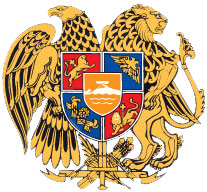 ԸՆԹԱՑԻԿ ԵԶՐԱԿԱՑՈՒԹՅՈՒՆՀՀ  ԿՐԹՈՒԹՅԱՆ, ԳԻՏՈՒԹՅԱՆ, ՄՇԱԿՈՒՅԹԻ ԵՎ ՍՊՈՐՏԻ ՆԱԽԱՐԱՐՈՒԹՅՈՒՆՈՒՄ 2020 ԹՎԱԿԱՆԻ ՊԵՏԱԿԱՆ ԲՅՈՒՋԵԻ ԵՐԵՔ ԱՄԻՍՆԵՐԻ ԿԱՏԱՐՄԱՆ ՀԱՇՎԵՔՆՆՈՒԹՅԱՆ ՎԵՐԱԲԵՐՅԱԼ2020ԸՆԴՀԱՆՈՒՐ    ՄԱՍՀՀ կրթության, գիտության, մշակույթի և սպորտի նախարարության (Այսուհետ՝ ՆԱԽԱՐԱՐՈՒԹՅՈՒՆ)  2020 թվականի  առաջին եռամսյակի պլանը կազմել է  15․520․795,5 հազ․ դրամ, ճշտված պլանը՝ 15,739,896․5 հազ․ դրամ։ ՆԱԽԱՐԱՐՈՒԹՅԱՆ եռամսյակային ֆինանսավորումը կազմում է 13,288,339․3 հազ․ դրամ, դրամարկղային ծախսը՝ 13,662,758․6 հազ․ դրամ, իսկ փաստացի ծախսը՝ 15,764,416․7 հազ․ դրամ։ 2020թ.-ի պետական բյուջեի առաջին եռամսյակի պլանի և ճշտված ծրագրի 219,101․0 հազ․ դրամ տարբերության ընդհանուր նկարագիրն ունի հետևյալ տեսքը. (Տես՝ Աղյուսակ 1)։ Աղյուսակ 1ՆԱԽԱՐԱՐՈՒԹՅՈՒՆ  2020 թվականի տարեկան պետական բյուջեի և ճշտված բյուջեի հիմնավորումների   (Հազար դրամ)Էականության ընդհանուր շեմի հաշվարկման համար կիրառելի հիմք է  ընտրվել 13,662,758.6 հազ. դրամը, կիրառելի տոկոսադրույք է սահմանվել 3%-ը, էականության ընդհանուր շեմի հաշվարկված գումարը կազմել է 409,882.8 հազ. դրամ: Էականության հատուկ շեմը հաշվարկվել է էականության ընդհանուր շեմի 75%-ը, որը կազմել է 307,412.1 հազ. դրամ:Խեղաթյուրումների նվազագույն շեմը հաշվարկվել է էականության ընդհանուր շեմի 3%-ը, որը կազմել է՝ 12,296.5 հազ. դրամ:Ընտրվել է թվով 11 էական նշանակալի հաշիվներ ((463900) «Այլ ընթացիկ դրամաշնորհներ», (472900) «Այլ նպաստներ բյուջեից», (451100) «Սուբսիդիաներ ոչ պետական ֆինանսական կազմակերպություններին» (463700) «Ընթացիկ դրամաշնորհներ պետական և համայնքային ոչ առևտրային կազմակերպություններին» (511300) «Շենքերի և շինությունների կապիտալ վերանորոգում», (512900) «Այլ մեքենաներ և սարքավորումներ» հոդվածներով), որոնց մասով 2020 թ,-ի առաջին եռամսյակի համար պլանով և ճշտված պլանով նախատեսվել է՝ 9,640,920.4 հազ. դրամ, ֆինանսավորումը՝ 8,503,058.6 հազ. դրամ, դրամարկղային ծախսը՝ 9,220,213.0 հազ. դրամ,  իսկ փաստացի ծախսը՝ 9.910.483.6 հազ. դրամ (տես՝   Աղյուսակ 14): Ստացված տեղեկատվության համաձայն 2020թ․-ի առաջին եռամսյակում թվով 405 հաստատություններից ընտրանքային կարգով ընտրվել  և ուսունասիրվել են 128-ը։ ՆԱԽԱՐԱՐՈՒԹՅԱՆ 2020 թվականի առաջին եռամսյակի ճշտված պլանը և ֆինանսավորման տարբերությունը կազմել է   + 2,451,556․2 հազ․ դրամ, իսկ փաստացի և դրամարկղային ծախսերի տարբերությունը՝ + 2,101,658․1 հազ․ դրամ։ ՆԱԽԱՐԱՐՈՒԹՅՈՒՆ 2020 թ․-ի առաջին եռամսյակի ֆինանսավորման և դրամարկղային ծախսի տարբերությունը՝  - 374,419․2 հազ․ դրամն  առաջացել է (09060127) «Համաշխարհային բանկի աջակցությամբ  իրականացվող Կրթության բարելավման»  և (09060135) Համաշխարհային բանկի աջակցությամբ իրականացվող «Կրթության բարելավման ծրագիր» ծրագրի շրջանակներում կապիտալ ներդրումներ ավագ, միջնակարգ և հիմնական դպրոցներում և կրթության ոլորտի կազմակերպություններում» /ԿՏԱԿ/ ծրագրերում՝     ա/ Ըստ բյուջետային ծախսերի տնտեսագիտական դասակարգման հոդվածների բաշխված է միայն համաֆինանսավորման միջոցների մասով, իսկ դրամարկղային ծախսը՝  ըստ վարկային և համաֆինանսավորման միջոցների հանրագումարի։     բ/ Նախորդ տարվա ֆինանսավորված վարկային միջոցների մնացորդի առկայությամբ:ԱՆՀԱՄԱՊԱՏԱՍԽԱՆՈՒԹՅՈՒՆՆԵՐԻ   ՎԵՐԱԲԵՐՅԱԼ ԳՐԱՌՈՒՄՆԵՐ1. ՆԱԽԱՐԱՐՈՒԹՅՈՒՆ –ի (08010101) Հանգստի և սպորտի ծառայություններ  ծրագրի  վերաբերյալ  (08010101) «ՀՀ առաջնություններին  և միջազգային միջոցառումներին մասնակցության ապահովման համար մարզիկների նախապատրաստում և առաջնությունների անցկացում» ծրագրով, 463900 «Այլ ընթացիկ դրամաշնորհներ» հոդվածով (այսուհետ՝  Ծրագիր 1) ճշտված պլանի և դրամարկղային ծախսի տարբերությունը՝ 39,804.8 հազ․ դրամ: Պատճառը կապված են կորոնավիրուսի համավարակիով միջազգային ֆեդերացիաների կողմից  միջոցառումների դադարեցման հետ: Փաստացի և դրամարկղային ծախսերի միջև առկա է 209,073.5 հազար դրամ տարբերությունը, որը առաջացել է 2020 թվականի առաջին եռամսյակում ձևավորված դեբիտորական պարտքերի պատճառով (թվով 27 դեբիտորներ)։ Հաշվեքննության ընթացքում թվով 34 սպորտային և մարզական հասարակական կազմակերպություններից (այսուհետ՝ Ֆեդերացիաներ) ընտրանքային կարգով ուսումնասիրվել են 8-ը՝ տարեկան 854,400.0 հազար դրամ ընդհանուր գումարով, որից առաջին եռամսյակին, ըստ կնքված պայմանագրերի հավելվածների եռամսյակային համամասնությունների, բաժին է ընկել  266,449.1 հազար դրամը։ Ընտրված Ֆեդերացիաներին ՆԱԽԱՐԱՐՈՒԹՅԱՆ 2020 թվականի առաջին եռամսյակում ֆինանսավորել է 252,467.6 հազար դրամ, որը կազմել է նաև Ֆեդերացիաների դրամարկղային ծախսերը։ Ֆեդերացիաների եռամսյակային փաստացի ծախսը կազմել է  98,320.5 հազար դրամ, տարբերությունը՝ 130,265.1 հազար դրամ, ձևակերպվելով  որպես դեբիտորական պարտք: 1․2 Հաշվեքննության ընթացքում թվով 34 Ֆեդերացիաներից ընտրանքային կարգով ուսումնասիրվել են 8-ը՝ տարեկան 854,400.0 հազար դրամ ընդհանուր գումարով, որից առաջին եռամսյակին, ըստ կնքված պայմանագրերի հավելվածների եռամսյակային համամասնությունների, բաժին է ընկել  266,449.1 հազ․ դրամը։ Ընտրված Ֆեդերացիաներին ՆԱԽԱՐԱՐՈՒԹՅԱՆ 2020 թվականի առաջին եռամսյակում ֆինանսավորել է 252,467.6 հազար դրամ, որը կազմել է նաև Ֆեդերացիաների դրամարկղային ծախսերը։ Ֆեդերացիաների եռամսյակային փաստացի ծախսը կազմել է 98,320.5 հազար դրամ, տարբերությունը կազմել է 130,265.1 հազար դրամ՝ որպես դեբիտորական պարտք:   ՆԱԽԱՐԱՐՈՒԹՅԱՆ 2020 թվականին 34 ֆեդերացիաների հետ կնքել է դրամաշնորհի պայմանագրեր: ՀՀ կառավարության 24.12.2003 թվականի թիվ 1937-Ն որոշմամբ սահմանված է, որ՝ «Դրամաշնորհը տնտեսության որևէ ճյուղի կամ գործունեության որևէ տեսակի խթանման նպատակով բյուջեից կազմակերպությանն իր կանոնադրական խնդիրների իրականացման նպատակով անհատույց և անվերադարձ տրամադրվող դրամական հատկացումն է»,  ինչպես նաև՝ «Նվազագույն շահավետ գինը տնտեսապես հիմնավորված այն նվազագույն գինն է, որով պետության գնային կարգավորման բացակայության դեպքում կազմակերպության կողմից կարտադրվեր, կարտահանվեր կամ կներմուծվեր տվյալ ապրանքը, կկատարվեր տվյալ աշխատանքը կամ կմատուցվեր տվյալ ծառայությունը և որի իրականացման համար կազմակերպությունը, որին հատկացվում է դրամաշնորհ, որոշվում է սույն կարգի համաձայն կազմակերպվող և անցկացվող մրցույթի  արդյունքներով, իսկ  դրամաշնորհի չափը սահմանվում է բյուջեով»: Միաժամանակ, պետական բյուջեի հաստատումից հետո համապատասխան պետական մարմնի ղեկավարը պարտավոր է կազմավորել տվյալ դրամաշնորհի հատկացման նպատակով անցկացվելիք մրցույթի` առնվազն 3 անդամից բաղկացած մրցույթի հանձնաժողով՝ հրամանով նշանակելով նախագահ և քարտուղար:1․3 ՆԱԽԱՐԱՐՈՒԹՅԱՆ կնքված դրամաշնորհային պայմանագրերում (կետ՝ 2.3.2) չի իրականացրել ծրագրի առանձին միջոցառումների իրականացման մոնիթորինգի անցկացման պայմանը։ Ըստ պայմանագրերի ՆԱԽԱՐԱՐՈՒԹՅՈՒՆԸ պարտավոր էր իրականացնել մոնիթորիգ՝ անհրաժեշտության դեպքում համագործակցելով նաև այլ պետական մարմինների հետ։  Ֆեդերացիաները պարտավոր են համապատասխան ծրագրերի իրականացման համար անհրաժեշտ ապրանքները, աշխատանքները և ծառայությունները ձեռք բերել «Գնումների մասին»  ՀՀ օրենքով սահմանված կարգով՝ ըստ պետության կարիքների համար կատարվող գնումների կանոնների՝ համաձայն պայամանագրերի 2.4.7 կետերի:2020 թվականի առաջին եռամսյակի Ծրագիր 1-ի ճշտված պլանի և փաստացի արդյունքային, ոչ ֆինանսական ցուցանիշների համադրումից տարբերությունները կազմել են միջին հաշվով նախատեսվածի գրեթե կեսը (տես՝ Աղյուսակ 2)։ (Աղյուսակ 2)Ծրագիր 1-ի արդյունքային, ոչ ֆինանսական ցուցանիշներ     1․5  2020 թվականի առաջին եռամսյակում  Ծրագիր 1-ի թվով 4 Ֆեդերացիաներ համավարակով պայմանավորված ֆինանսավորված, սակայն չկայացած միջոցառումների տնտեսումից առաջացած 40,074,6 հազար դրամը որպես դեբիտորական պարտք ձևակերպել են բանկային հաշիվներում, իսկ թվով երկու Ֆեդերացիաներ՝  5,526,7  հազար դրամը՝  կանխիկ դրամարկղում։Հաշվեքննության օբյեկտի արձագանք    Նախարարության դրամաշնորհային ծրագրերն իրականցվում են երկու եղանակով` ուղիղ դրամաշնորհի հատկացման ձևով  և մրցութային կարգով (ՀՀ կառավարության 2019 թ. դեկտեմբերի 26-ի հ.  «ՀՀ  2020 թվականի պետական բյուջեի կատարումն ապահովող միջոցառումների մասին» 1919-ն որոշում, հավելված 5, աղյուսակ 7): Մրցութային կարգով իրականացվող դրամաշնորհների հատկացման գործընթացը իրականացվել է ՀՀ կառավարության 2003 թվականի դեկտեմբերի 24-ի «ՀՀ պետական բյուջեից իրավաբանական անձանց սուբսիդիաների և դրամաշնորհների  հատկացման կարգը հաստատելու մասին թիվ  1937–Ն որոշման դրույթներին համաձայն: Կորոնավիրուսային համավարակի պատճառով առաջին եռամսյակում իրականացված որոշ միջոցառումների փաստացի ծախսերը ներկայացվել են երկրորդ եռամսյակում և արտացոլվել կիսամյակային հաշվետվության մեջ:  Մնացածի մասով  ընդունվել է ի գիտություն։Հաշվեքննիչ պալատի մեկնաբանություն   	Հաշվեքննության օբյեկտը առարկություններ չի ներկայացրել, տրվել են պարզաբանումներ և բացատրականներ։2. ՆԱԽԱՐԱՐՈՒԹՅԱՆ  (09030101) Նախնական մասնագիտական (արհեստագործական) կրթության գծով ուսանողական նպաստների տրամադրում  ծրագրի  վերաբերյալԾրագիր-ծածկագիր՝ (1045-12003) «Նախնական մասնագիտական (արհեստագործական) կրթության գծով ուսանողական նպաստների տրամադրում»,  (09030101) «Նախնական (արհեստագործական) մասնագիտական կրթություն» (այսուհետ՝ ՆԱՄԿՈՒ)  (472900)  «Այլ նպաստներ բյուջեից»  (այսուհետ՝ Ծրագիր 2)։  2020 թվականի տարեկան ճշտված պլանը կազմել է  2․522․142,0 հազ․ դրամ, առաջին եռամսյակի ճշտված պլանը, փաստացի ֆինանսավորումը և դրամարկղային ծախսը՝ 504․428,4 հազ. դրամ։ 2020 թվականի առաջին եռամսյակի Ծրագիր 2-ի փաստացի ծախսը կազմել է 532․535,4 հազ. դրամ։ 		2.1  Ծրագիր 2-ի ՆԱՄԿՈՒ 2020 թվականի առաջին եռամսյակի դրամարկղային և փաստացի ծախսեր միջև առաջացել է տարբերությունը՝   28․107,0 հազ․ դրամը իրենից ներկայացնում է հաշվետու ժամանակաշրջանում ձևավորված թվով 37 դեբիտորների և թվով 31 կրեդիտորների հետ հաշվարկների գծով առաջացած պարտքերի ընդհանուր հանրագումարը։ Հաշվետու ժամանակաշրջանի դեբիտորական պարտքերը  տարեսկզբի նկատմամբ  ավելացել են 47․259,2 հազ․ դրամով (112․677,2 – 65․417,5), իսկ կրեդիտորական պարտքերը՝ 75․208,2 հազ․ դրամով (84․965,8 – 9․757,6)։  	2.2 2020 թվականի առաջին եռամսյակի Ծրագիր 2-ի ՆԱՄԿՈՒ ճշտված պլանի և փաստացի արդյունքային, ոչ ֆինանսական ցուցանիշների համադրումից տարբերությունները կազմել են միջին հաշվով նախատեսվածի 25-30% (տես Աղյուսակ 4)։ (Աղյուսակ 4)։Ծրագիր 2-ի արդյունքային, ոչ ֆինանսական ցուցանիշներՀաշվեքննության ընթացքում Ծրագիր 2-ի ՆԱՄԿՈՒ թվով 53 պետական ոչ առևտրային կազմակերպություններից  ընտրանքային կարգով ուսումնասիրվել են 14-ը՝ տարեկան 913․746,0 հազ․ դրամ ընդհանուր գումարով, որից 225․996,8 հազ․ դրամը ՆԱԽԱՐԱՐՈՒԹՅՈՒՆԸ փոխանցել է ՊՈԱԿ-ներին 2020թ․-ի առաջին եռամսյակում։ Ընտրված ՊՈԱԿ-ից 11-ը նախնական արհեստագործական մասնագիտական կրթության (Այսուհետ՝ ՆԱՄԿ) ծրագրեր իրականացնող կրթական հաստատություններ են, որոնցից 3-ը հաշվեքննությանը չեն ներկայացրել ուսուցման մասնագիտությունների (մասնագիտացումների, խմբերի և այլն) ցանկը և քանակը, իսկ 3-ը  ՄՄԿՈՒ են, որոնք իրականցնում են նաև ՆԱՄԿՈՒ ծրագրեր, դրանցից 1-ը հաշվեքննությանը չի ներկայացրել ուսուցման մասնագիտությունների (մասնագիտացումների, խմբերի և այլն) ցանկը և քանակը։  Թվով 14 ՊՈԱԿ-ներում ուսանողական նպաստներ ստացող 2020թ․-ի առաջին եռամսյակի սովորողների միջին թիվը կազմել է 2829, իսկ փաստացին՝ 3014, տարբերությունը + 185 սովորող։ Հաշվետու ժամանակաշրջանում նշված ՊՈԱԿ-ները կարիերայի կենտրոնների ծառայություններից օգտված սովորողների և շրջանավարտների միջին թիվը կազմել է 1825, իսկ փաստացին՝ 1327, տարբերությունը՝ - 498։ 2.3 Թվով 14 ՊՈԱԿ-ներից մեկի՝ «Երևանի թիվ 8 պետական արհեստագործական ուսումնարան» ՊՈԱԿ-ի վերաբերյալ եռամսյակային ֆինանսական տեղեկատվությունը բացակայում է, իսկ մնացած 13 ՊՈԱԿ –ների տարեկան պլանը կազմում է 41․209,5 հազ․ դրամ, առաջին եռամսյակի ճշտված պլանը՝ 10․175,3 հազ․ դրամ, ֆինանսավորումը կազմել է 10․194,4 հազ․ դրամ։ Հիշատակված թվով 13 ՊՈԱԿ–ների դրամարկղային ծախսը կազմել է 10․ 194,1 հազ․ դրամ, փաստացի ծախսը՝ 11,425,7 հազ․ դրամ։ Ներկայացված արդյունքային, ոչ ֆինանսական ցուցանիշների, տրամադրված եռամսյակային ֆինանսական տեղեկատվության և գանձապետական համակարգի քաղվածքների համադրումից պարզվեց, որ առկա են սովորողների թվաքանակների և փոխանցված գումարների միջև անհամապատասխանություններ, հնարավոր ռիսկերով՝ առաջացնելով հետագայում լրացուցիչ ուսումնասիրությունների և հետազոտությունների անցկացման անհրաժեշտություն։Հաշվեքննության օբյեկտի արձագանք  Սեպտեմբեր ամսվա ընթացքում տարեկան միջինը հաշվարկելիս, կճշտվեն և գումարը, և թիվը: Հավելված 4.1-ում «Գյումրու օլիմպիական հերթափոխի պետական մարզական քոլեջ»-ի դրամարկղային ծախսը՝  73․708.8  հազար դրամ է:  Մնացածի մասով  ընդունվել է ի գիտություն։Հաշվեքննիչ պալատի մեկնաբանություն    	Հաշվեքննության օբյեկտը առարկություններ չի ներկայացրել, տրվել են պարզաբանումներ և բացատրականներ։3. ՆԱԽԱՐԱՐՈՒԹՅԱՆ  (09030201) Միջին մասնագիտական կրթության գծով ուսանողական նպաստների տրամադրում  ծրագրի  վերաբերյալԾրագիր-ծածկագիր՝ (1045-12004) «Միջին մասնագիտական կրթության գծով ուսանողական նպաստների տրամադրում», (09030201) «Միջին մասնագիտական կրթությական կրթություն» (այսուհետ՝ ՄՄԿՈՒ), (472900)  «Այլ նպաստներ բյուջեից» (այսուհետ՝ Ծրագիր 3)։  2020 թվականի տարեկան ճշտված պլանը կազմել է  8․479․558,8 հազ․ դրամ, առաջին եռամսյակի ճշտված պլանը, փաստացի ֆինանսավորումը և դրամարկղային ծախսը՝ 1․695․911,8 հազ. դրամ։ 2020 թվականի առաջին եռամսյակի Ծրագիր 3-ի փաստացի ծախսը կազմել է  1․724․465,6 հազ. դրամ։3.1 ՆԱԽԱՐԱՐՈՒԹՅԱՆ Ծրագիր 3-ի դրամարկղային և փաստացի ծախսերի տարբերությունը՝  28․553,8 հազ․ դրամն իրենից ներկայացնում է հաշվետու ժամանակաշրջանում ձևավորված թվով 36 դեբիտորների և թվով 36 կրեդիտորների հետ հաշվարկների գծով առաջացած պարտքերի ընդհանուր հանրագումարը։ Ծրագիր 3-ի հաշվետու ժամանակաշրջանի դեբիտորական պարտքերը  տարեսկզբի նկատմամբ  ավելացել են 137.786.7 հազ․ դրամով (337․037,3 – 199․250,6), իսկ կրեդիտորական պարտքերը՝  166․340.5 հազ․ դրամով (179․872.1 – 13․531.6)։     3․2 2020 թվականի առաջին եռամսյակի Ծրագիր 2-ի ճշտված պլանի և փաստացի արդյունքային, ոչ ֆինանսական ցուցանիշների համադրումից տարբերությունները կազմել են միջին հաշվով նախատեսվածի 20%-ը (տես Աղյուսակ 5)։ (Աղյուսակ 5)Ծրագիր 3-ի արդյունքային, ոչ ֆինանսական ցուցանիշներՀաշվեքննության ընթացքում Ծրագիր 3-ի թվով 79 ՊՈԱԿ-ներից ընտրանքային կարգով ուսումնասիրվել են 22-ը՝ տարեկան 4․085․145,1 հազ․ դրամ ընդհանուր գումարով, որից  963․473,7 հազ․ դրամը ՆԱԽԱՐԱՐՈՒԹՅՈՒՆԸ փոխանցել է ՊՈԱԿ-ներին  2020 թ․-ի առաջին եռամսյակում։Ընտրված թվով 22 ՊՈԱԿ-ներից մեկի՝ «Հայաստանի ազգային ագրարային համալսարան հիմնադրամի քոլեջ» ՊՈԱԿ-ի վերաբերյալ տեղեկատվությունը հաշվեքննությանը չի ներկայացվել։ Թվով 21 ՊՈԱԿ-ների ուսանողական նպաստներ ստացող 2020թ․-ի առաջին եռամսյակի ուսանողների միջին թիվը կազմել է 9684, իսկ փաստացին՝ 9975, տարբերությունը 291 ուսանող։ Հաշվետու ժամանակաշրջանի համար նշված ՊՈԱԿ- ները կարիերայի կենտրոնների ծառայություններից օգտված ուսանողների և շրջանավարտների միջին թիվը կազմել է 4469, իսկ փաստացին՝ 3982, տարբերությունը՝    -487։ 3.3  Թվով 22 ՊՈԱԿ –ների տարեկան պլանը կազմում է 41․209,5 հազ․ դրամ, առաջին եռամսյակի ճշտված պլանը՝ 4․126․409,1 հազ․դրամ, առաւին եռամսյակի փաստացի ֆինանսավորումը կազմել է 973․677,3 հազ․ դրամ։ Հիշատակված թվով 22 ՊՈԱԿ–ների դրամարկղային ծախսը ընդամենը կազմել է 951․273,7 հազ․ դրամ, փաստացի ծախսը՝ 921․764,0 հազ․ դրամ։ Ներկայացված արդյունքային, ոչ ֆինանսական ցուցանիշների, տրամադրված եռամսյակային ֆինանսական տեղեկատվության և գանձապետական համակարգի քաղվածքների համադրումից պարզվեց, որ առկա են հնարավոր ռիսկեր պարունակող անհամապատասխանություններ՝ առաջացնելով լրացուցիչ ուսումնասիրությունների և հետազոտությունների անհրաժեշտություն։ (տես՝ Հավելված 3, Հավելված 4)Հաշվեքննության օբյեկտի արձագանք  Սեպտեմբեր ամսվա ընթացքում տարեկան միջինը հաշվարկելիս, կճշտվեն և գումարը, և թիվը: Մնացածի մասով  ընդունվել է ի գիտություն։Հաշվեքննիչ պալատի մեկնաբանություն    	Հաշվեքննության օբյեկտը առարկություններ չի ներկայացրել, տրվել են պարզաբանումներ և բացատրականներ։4. ՆԱԽԱՐԱՐՈՒԹՅՈՒՆ –ի  (08020201) Թանգարաններ և ցուցահանդեսներ  ծրագրի  վերաբերյալ     Ծրագիր-ծածկագիր՝ (1075-11004) «Թանգարանային ծառայություններ և ցուցահանդեսներ», (08020201) «Թանգարանային ծառայություններ և ցուցահանդեսներ»  (այսուհետ՝ Ծրագիր 4 «Թանգարաններ»)։  2020 թվականի տարեկան ճշտված պլանը կազմել է 1․925․085.2 հազ․ դրամ, առաջին եռամսյակի ճշտված պլանը և փաստացի ֆինանսավորումը՝ 387․213,8 հազ․ դրամ, դրամարկղային ծախս՝ 379․731,8 հազ. դրամ․ իսկ փաստացի ծախսը՝ 427․880,4 հազ. դրամ։ Ճշտված պլանի (ֆինանսավորման) և դրամարկղային ծախսի միջև առաջացած 7․482.0 հազ․ դրամ տարբերությունը պայմանավորված է ՀՀ-ում կորոնավիրուսի համավարակի արդյունքում ստեղծված իրավիճակով, որի պատճառով նշված գումարը առաջին եռամսյակում չի ծախսվել։4.1  Ծրագիր 4 «Թանգարաններ»-ի 2020 թվականի առաջին եռամսյակի փաստացի և դրամարկղային ծախսերի միջև 48․148,6 հազ․ դրամ տարբերությունը առաջացել է ընթացիկ գործունեության արդյունքում տարվա սկզբի համեմատ հաշվետու ժամանակաշրջանի դեբիտորական պարտքի նվազեցմամբ և համապատասխանաբար՝ կրեդիտորական պարտքի ավելացմամբ։ Այն իրենից ներկայացնում է հաշվետու ժամանակաշրջանում ձևավորված թվով 14 դեբիտորների և թվով 15 կրեդիտորների հետ հաշվարկների գծով առաջացած պարտքերի ընդհանուր հանրագումարը։ Ծրագիր 4 «Թանգարաններ» -ի առ 01 հունվարի 2020 թվականի դեբիտորական պարտքերը կազմել են 94,470.5 հազ․ դրամ, իսկ առ 01 ապրիլի 2020 թ․-ի դրությամբ՝  74․854,1 հազ․ դրամ, դեբիտորական պարտքերի եռամսյակային նվազումը՝ - 19․616.4 հազ․ դրամ։  Կրեդիտորական պարտքերը առ 01 հունվարի 2020 թ․-ի դրությամբ Ծրագիր 4-ում կազմել են 23․775.9 հազ․ դրամ, իսկ առ 01 ապրիլի 2020 թ-ի դրությամբ՝ 52․308,1 հազ․ դրամ, կրեդիտորական պարտքերի եռամսյակային աճը՝ 28․532,2 հազ․ դրամ։     4․2 2020 թվականի առաջին եռամսյակի Ծրագիր 2-ի ճշտված պլանի և փաստացի արդյունքային, ոչ ֆինանսական ցուցանիշների համադրումից տարբերությունները կազմել են միջին հաշվով նախատեսվածի 20%-ը (տես Աղյուսակ 4)։ ՆԱԽԱՐԱՐՈՒԹՅՈՒՆ-ը Ծրագիր 4 «Թանգարաններ»-ի համար ոչ ֆինանսական, արդյունքի չափորոշիչները ներկայացվում են ստորև։  (Տես՝ Աղյուսակ 6)(Աղյուսակ 6)Ծրագիր 4 «Թանգարաններ»-ի արդյունքային, ոչ ֆինանսական ցուցանիշներՊահպանվող թանգարանային առարկաների քանակի թվով 19727, սպասարկվող թվով 26 գրքերի, ինչպես նաև  թանգարանային առարկաների թվով 985 դրական տարբերությունները պայմանավորված են փաստացի քանակների և կանխատեսվող ցուցանիշների աճով։  Սպասարկվող այցելուների (-32656), ընթերցողների (-12) և կազմակերպվող ցուցահանդեսների (-2) տարբերությունները պայմանավորված են հանրապետությունում կորոնավիրուսային համավարակի արդյունքում ստեղծված իրավիճակով: Մնացած արդյունքային ցուցանիշները տարբերությունները պատճառաբանվում են 2020թ․ երկրորդ եռամսյակ տեղափոխմամբ կամ տարվա կտրվածքով հետագայում լրացման հիմքով։   ՆԱԽԱՐԱՐՈՒԹՅՈՒՆԸ թանգարանային ծառայություններ մատուցող կազմակերպությունների հետ կնքել է դրամաշնորհային պայմանագրեր։ Հաշվեքննության ընթացքում թվով 22 թանգարաններից ուսումնասիրման համար բազայավորվել է ընտրանքային կարգով 8-ը, որոնց հետ կնքված դրամաշնորհային պայմանագրերի պատճեների, արդյունքային, ոչ ֆինանսական ցուցանիշների, նախահաշիվների, ծախսերը հիմնավորող սկզբնական փաստաթղթերի և այլ փաստաթղթերի հաշվեքննությանը ներկայացվել են ուշացումով՝ հեռավար աշխատանքի անցման պատճառով, ուստի հաշվեքննության աշխատանքները կիրականացվեն 2020 թվականի առաջին կիսամյակի առաջադրանքի շրջանակներում։Հաշվեքննության օբյեկտի արձագանք   Ճշտված եռամսյակային պլանի համեմատ` պահպանվող թանգարանային առարկաների քանակի` թվով 19727-ը ոչ թե բացասական, այլ դրական ցուցանիշ է, իսկ սպասարկվող թվով 26 գրքերի, ինչպես նաև  թանգարանային թվով 985 առարկաների համալրումը դրական է, որը  պայմանավորված է փաստացի քանակների ավելացմամբ։  Պահանջվող տեղեկատվությունը «Excel» տարբերակով և պայմանագրերի լուսապատճենները ներկայացվել է հուլիսի 13-ից հետո։ Մնացածի մասով  ընդունվել է ի գիտություն։Հաշվեքննիչ պալատի մեկնաբանություն   Հաշվեքննության օբյեկտը առարկություններ չի ներկայացրել, տրվել են պարզաբանումներ և բացատրականներ։5. ՆԱԽԱՐԱՐՈՒԹՅՈՒՆ –ի  (09040102) Բարձրագույն մասնագիտական կրթության գծով ուսանողական նպաստների տրամադրում  ծրագրի  վերաբերյալ      Ծրագիր-ծածկագիր՝ (1111-12004) «Բարձրագույն և հետբուհական մասնագիտական կրթության ծրագիր», (09040102) «Բարձրագույն մասնագիտական կրթություն ստացող ուսանողների նպաստներ»  (այսուհետ՝ Ծրագիր 5 «ԲՈՒՀ»)։  2020 թվականի տարեկան ճշտված պլանը կազմել է 10․057․160.9 հազ․ դրամ, առաջին եռամսյակի ճշտված պլանը կազմել է 1․669․488,7 հազ․ դրամ, ֆինանսավորումը և դրամարկղային ծախսը՝ 1․669․372,7 հազ․  դրամ, իսկ փաստացի ծախսը՝ 1,766․027,8 հազ. դրամ։ Ծրագիր 5-ի ճշտված պլանի (ֆինանսավորման) և դրամարկղային ծախսի միջև առաջացած 116,0 հազ․ դրամ տարբերությունը իրենից ներկայացնում է տնտեսում։5.1 2020 թվականի առաջին եռամսյակի Ծրագիր 5 ԲՈՒՀ-ի դրամարկղային և փաստացի ծախսերի տարբերությունը՝  96․655,8 հազ․ դրամն  իրենից ներկայացնում է հաշվետու ժամանակաշրջանում ձևավորված տարեսկսզբի համեմատ դեբիտորական և կրեդիտորական պարտքերի բացարձակա շեղումը։  Այն հաշվետու ժամանակաշրջանում ձևավորված թվով 5 դեբիտորների և թվով 2 կրեդիտորների հետ հաշվարկների գծով առաջացած պարտքերի ընդհանուր հանրագումարն է։  Ծրագիր 5 ԲՈՒՀ-ի հաշվետու ժամանակաշրջանի դեբիտորական պարտքերը  տարեսկզբի նկատմամբ  նվազել են  -31.900.4 հազ․ դրամով (50․293,7 – 82․194,1), իսկ կրեդիտորական պարտքերը աճել են 64․754,6 հազ․ դրամով (64․980.16 – 136,0)։      5․2 2020 թվականի առաջին եռամսյակի Ծրագիր 5 ԲՈՒՀ-ի ճշտված պլանի և փաստացի արդյունքային, ոչ ֆինանսական ցուցանիշների համադրումից տարբերությունները կազմել են միջին հաշվով նախատեսվածի 20%-ը (տես Աղյուսակ 4)։ ՆԱԽԱՐԱՐՈՒԹՅՈՒՆ-ը Ծրագիր 5 ԲՈՒՀ-ի համար ոչ ֆինանսական, արդյունքի չափորոշիչները ներկայացվում են ստորև (Տես՝ Աղյուսակ 7)։(Աղյուսակ 7)Ծրագիր 5 ԲՈՒՀ-ի արդյունքային, ոչ ֆինանսական ցուցանիշներՆԱԽԱՐԱՐՈՒԹՅՈՒՆ-ը թվով 29 ԲՈՒՀ-երից հաշվեքննությանն է տրամադրել ուսանողական նպաստներ ստացող ուսանողների գծով թվով 15 ԲՈՒՀ-երի վերաբերյալ անհրաժեշտ տեղեկատվությունը՝ համավարակով և հեռավար աշխատանքի անցման պատճառաբանություններով։  Ներկայացված թվով 15 ԲՈՒՀ-երի արդյունքային, ոչ ֆինանսական ցուցանիշների, տրամադրված եռամսյակային ֆինանսական տեղեկատվության և գանձապետական համակարգի քաղվածքների համադրումից պարզվեց, որ առկա են հնարավոր ռիսկերով պայմանավորված անհամապատասխանություններ՝ առաջացնելով լրացուցիչ ուսումնասիրությունների և հետազոտությունների անհրաժեշտություն (տես՝ Հավելված 6)։Հաշվեքննության օբյեկտի արձագանք  Ընդունվել է ի գիտություն։6. ՆԱԽԱՐԱՐՈՒԹՅՈՒՆ –ի  (09020202) Միջնակարգ (լրիվ)  ընդհանուր կրթություն  ծրագրի  վերաբերյալԾրագիր-ծածկագիր՝ (1146-11003) «Հանրակրթության ծրագիր» (09020202) «Պարտադիր կրթության երրորդ մակարդակում սովորողների ընդգրկվածության, գրագիտության և համակողմանի զարգացման բարձր մակարդակի ապահովում»  (այսուհետ՝  Ծրագիր 6)։  2020 թվականի տարեկան ճշտված պլանը կազմել է 8․952․358,4 հազ․ դրամ, առաջին եռամսյակի ճշտված պլանը, ֆինանսավորումը և դրամարկղային ծախսը կազմել է  1․790․471,7 հազ․  դրամ, իսկ փաստացի ծախսը՝ 2,085․155,7 հազ. դրամ։ 6.1 2020 թվականի առաջին եռամսյակի Ծրագիր 6-ի դրամարկղային և փաստացի ծախսերի տարբերությունը՝  294․684,8 հազ․ դրամ, որն իրենից ներկայացնում է հաշվետու ժամանակաշրջանում ձևավորված թվով 89 դեբիտորների և թվով 84 կրեդիտորների հետ հաշվարկների գծով առաջացած պարտքերի ընդհանուր հանրագումարը։ Ծրագիր 6-ի հաշվետու ժամանակաշրջանի դեբիտորական պարտքերը  տարեսկզբի նկատմամբ  աճել են  +5.082.46 հազ․ դրամով (385․469,1 – 380․413,15), իսկ կրեդիտորական պարտքերը աճել են 299․766,6 հազ․ դրամով (370․759.8 – 70․993,3)։      6․2 2020 թվականի առաջին եռամսյակի Ծրագիր 6-ի ճշտված պլանի և փաստացի արդյունքային, ոչ ֆինանսական ցուցանիշների համադրումից պարզվեց, որ աշակերտների թիվը թվով 108 ավագ դպրոցներում պակասել են 1768 աշակերտով։ ՆԱԽԱՐԱՐՈՒԹՅՈՒՆ-ը Ծրագիր 6-ի համար ոչ ֆինանսական, արդյունքի չափորոշիչները ներկայացվում են ստորև։  (տես՝ Աղյուսակ 8)(Աղյուսակ 8)Ծրագիր 6-ի արդյունքային, ոչ ֆինանսական ցուցանիշներՆԱԽԱՐԱՐՈՒԹՅՈՒՆԸ 2020 թվականի առաջին եռամսյակում թվով 108 ավագ դպրոցների հետ կնքել է  հանրակրթական ծառայությունների  մատուցման սուբսիդիայի պայմանագրեր։ Հաշվեքննության ընթացքում թվով 18 ավագ դպրոցներից  ուսումնասիրման համար բազայավորվել է ընտրանքային կարգով 27-ը, որոնց պայմանագրերի պատճեների, արդյունքային, ոչ ֆինանսական ցուցանիշների, նախահաշիվների, ծախսերը հիմնավորող սկզբնական փաստաթղթերի և այլ փաստաթղթերի հաշվեքննությանը ներկայացվել են ուշացումով՝ հեռավար աշխատանքի անցման պատճառով, ուստի հաշվեքննության աշխատանքները կիրականացվեն 2020 թվականի առաջին կիսամյակի առաջադրանքի շրջանակներում։Հաշվեքննության օբյեկտի արձագանք  Սեպտեմբեր ամսվա ընթացքում տարեկան միջինը հաշվարկելիս, կճշտվեն և գումարը, և թիվը: Մնացածի մասով  ընդունվել է ի գիտություն։Հաշվեքննիչ պալատի մեկնաբանություն    	Հաշվեքննության օբյեկտը առարկություններ չի ներկայացրել, տրվել են պարզաբանումներ և բացատրականներ։7. ՆԱԽԱՐԱՐՈՒԹՅԱՆ (09050102) Արտադպրոցական դաստիրակություն  ծրագրի  վերաբերյալ   Ծրագիր-ծածկագիր՝ (1148-12001) «Արտադպրոցական դաստիրակություն»,  (09050102) «Արվեստի, երաժշտության, սպորտի դասընթացներ մարզադպրոցներում, ստեղծագործական և արտադպրոցական դաստիարակության այլ կենտրոններում», (451100)  «Սուբսիդիաներ ոչ ֆինանսական պետական կազմակերպություններինե  (այսուհետ՝ Ծրագիր 7)։  2020 թվականի տարեկան ճշտված պլանը կազմել է  2․673․459.6 հազ․ դրամ, առաջին եռամսյակի ճշտված պլանը՝ 518․651,2 հազ. դրամ, փաստացի ֆինանսավորումը՝ 489․389,1 հազ. դրամ, իսկ դրամարկղային ծախսը՝ 489․389,1 հազ. դրամ։ 2020 թվականի առաջին եռամսյակի Ծրագիր 7-ի փաստացի ծախսը կազմել է 596․368,7 հազ. դրամ։ Հաշվեքննության ընթացքում թվով 36 Կենտրոններից ընտրանքային կարգով ուսումնասիրվել են 10-ը՝ տարեկան 1․219․255,4 հազ․ դրամ ընդհանուր գումարով, որից առաջին եռամսյակին, ըստ կնքված պայմանագրերի հավելվածների եռամսյակային համամասնությունների, պետք է ֆինանսավորվեին  243․851,0 հազ․ դրամ։ 2020 թ․-ի առաջին եռամսյակի թվով 10 Կենտրոններից 5-ի դրամարկղային և փաստացի ծախսերը ՆԱԽԱՐԱՐՈՒԹՅԱՆ կողմից հաշվեքննությանը ներկայացվել են ուշացումով,  ուստի հաշվեքննության աշխատանքները կիրականացվեն 2020 թվականի առաջին կիսամյակի առաջադրանքի շրջանակներում։  ՆԱԽԱՐԱՐՈՒԹՅԱՆ  2020 թվականի առաջին եռամսյակի Ծրագիր 7-ի համար ոչ ֆինանսական, արդյունքի չափորոշիչները ներկայացվում են ստորև։  (տես՝ Աղյուսակ 9)(Աղյուսակ 9)Ծրագիր 7-ի արդյունքային, ոչ ֆինանսական ցուցանիշներ   273 սաների դրական տարբերությունը պայմանավորված է արվեստի, երաժշտության, սպորտի դասընթացների մարզադպրոցներում, ստեղծագործական և արտադպրոցական դաստիարակության այլ կենտրոններում սաների փաստացի թվով։Արդյունքում մնացած 5 Կենտրոնների դրամարկղային ծախսերի հանրագումարը կազմում է 145․694,8 հազ․ դրամ, իսկ փաստացի ծախսերը՝ 171․539,7 հազ․ դրամ Հիշատակված Կենտրոնների դրամարկղային և փաստացի ծախսերի եռամսյակային տարբերությունը կազմում է 25․844,9 հազ․ դրամ՝ ձևակերպվելով որպես դեբիտորական պարտք (ցանկը կցվում է, տես՝ Հավելված 7․1)։ ՆԱԽԱՐԱՐՈՒԹՅԱՆ 2020 թ․-ի առաջին եռամսյակի թվով 10 Կենտրոններից 5-ում  ճշտված պլանի 8223 սաների համեմատ փաստացին կազմել է  8250, աճը գրանցվել է միայն «Գյումրու մանկապատանեկան համալիր մազադպրոց»   ՊՈԱԿ-ում՝ 27 սան (3,9 %)  (տես՝ Հավելված 7․2)։7.1 2020 թվականի առաջին եռամսյակի ճշտված պլանի և ֆինանսավորման 29․262.1 հազ․ դրամի տարբերությունը հանդիսանում է պլանի մնացորդ և ձևակերպվել է որպես տնտեսում։ ՆԱԽԱՐԱՐՈՒԹՅԱՆ արվեստի, երաժշտության, սպորտի դասընթացներ մարզադպրոցներում, ստեղծագործական և արտադպրոցական դաստիարակության այլ կենտրոնների (այսուհետ՝ Կենտրոններ) հետ պետք է կնքեին թվով 36 սուբսիդիայի պայմանագրեր, սակայն որոշ միջոցառումների չիրականացմամբ պայմանավորված պայմանագրերը դեռևս չեն կնքվել։ 7.2 2020 թվականի առաջին եռամսյակի փաստացի և դրամարկղային ծախսերի միջև 107․979,6 հազար դրամ տարբերությունը առաջացել է 2020 թվականի առաջին եռամսյակում ձևավորված կրեդիտորական պարտքերի պատճառով, որն իրենից ներկայացնում է հաշվետու ժամանակաշրջանում ձևավորված թվով 32 դեբիտորների և թվով 35 կրեդիտորների հետ հաշվարկների գծով առաջացած պարտքերի ընդհանուր հանրագումարը։  Ծրագիր 7-ի հաշվետու ժամանակաշրջանի դեբիտորական պարտքերը  տարեսկզբի նկատմամբ աճել  են 33.452,3 հազ․ դրամով (69․890,7– 36․438,4), իսկ կրեդիտորական պարտքերը աճել են 141․432,2 հազ․ դրամով (151․5262,1 – 10․130,2)։ Դեբիտորական և կրեդիտորական պարտքերի աճերի բացարձակ տարբերությունը կազմել է  109․979,9 հազ․ դրամ է, որը  դրամարկղային և փաստացի ծախսերի տարբերության՝  107․979,6 հազ․ դրամի համեմատ, շեղումը ոչ էական է։Հաշվեքննության օբյեկտի արձագանք  29,262,1 հազ. դրամի տնտեսումը պայմանավորված է որոշ միջոցառումների չիրականացմամբ /պայմանագրերը պետք է կնքվեին մարտին, սակայն արտակարգ դրության պատճառով չեն կնքվել/: Պահանջվող տեղեկատվությունը «Excel» տարբերակով և պայմանագրերի լուսապատճենները ներկայացվել է հուլիսի 3-ից հետո։ Մնացածի մասով  ընդունվել է ի գիտություն։Հաշվեքննիչ պալատի մեկնաբանություն Հաշվեքննության օբյեկտը առարկություններ չի ներկայացրել, տրվել են պարզաբանումներ և բացատրականներ։8. ՆԱԽԱՐԱՐՈՒԹՅԱՆ  (08020508) Արվեստների ծրագիր – Թատերական ներկայացումներ  ծրագրի  վերաբերյալ      Ծրագիր-ծածկագիր՝ (1168-11003) «Արվեստների ծրագիր», (080205) «Թատերական ներկայացումներ», (463700) «Ընթացիկ դրամաշնորհներ պետական և համայնքային ոչ առևտրային կազմակերպու-թյուններին»  (այսուհետ՝ Ծրագիր 8)։  2020 թվականի տարեկան պլանը կազմել է 1,808,703.2 հազ․ դրամ, առաջին եռամսյակի պլանը, ճշտված պլանը և փաստացի ֆինանսավորումը կազմել է 384,212.6 հազ. դրամ, դրամարկղային ծախսը՝ 375,108.4 հազ. դրամ, իսկ փաստացի ծախսը՝ 432,859.1 հազ. դրամ։ՆԱԽԱՐԱՐՈՒԹՅԱՆ թվով 13 ՊՈԱԿ-ների (այսուհետ՝ Թատրոններ) հետ կնքել է դրամաշնորհային պայմանագրեր, որոնցից հաշվեքննության ընթացքում ուսումնասիրվել են 4-ը՝ տարեկան 1,308,533.8 հազ․ դրամ ընդհանուր ճշտված գումարով   (նախնական գումարն եղել է 979,336.5 հազ. դրամ), որից առաջին եռամսյակին՝ ըստ կնքված պայմանագրերի հավելվածների եռամսյակային համամասնությունների, բաժին է ընկել 208,034.2 հազ․ դրամ։ Ընտրված Թատրոններին ՆԱԽԱՐԱՐՈՒԹՅՈՒՆ-ը 2020 թվականի առաջին եռամսյակում ֆինանսավորել է 198,015.3 հազ․ դրամ, որը կազմել է Թատրոնների դրամարկղային ծախսերը, իսկ եռամսյակային փաստացի ծախսերը կազմել են՝ 241,708.9 հազ․ դրամ՝  տարբերությունը կազմել է 43,693.6 հազ․ դրամ, որը ձևակերպվել է որպես կրեդիտորական պարտք։  8․1  Ճշտված պլանի և դրամարկղային ծախսի (ֆինանսավորման) միջև առաջացած տարբերությունը կազմել է  9,104.2 հազ․ դրամ, ինչը պայմանավորված է «Խորեոգրաֆիայի թատրոն» ՊՈԱԿ-ի հետ ՆԱԽԱՐԱՐՈՒԹՅԱՆ կողմից պայմանագիր չկնքելու և ԱԱՀ–ի ետ վերադարձով պայմանավորված հանգամանքներով։ 8․2 Փաստացի և դրամարկղային ծախսերի միջև առաջացել է 57,750.7 հազ. դրամ տարբերությունը իրենից ներկայացնում է հաշվետու ժամանակաշրջանում ձևավորված թվով 3 դեբիտորների և թվով 3 կրեդիտորների հետ հաշվարկների գծով առաջացած պարտքերի ընդհանուր հանրագումարը։  Ծրագիր 8-ի հաշվետու ժամանակաշրջանի դեբիտորական պարտքերը  տարեսկզբի նկատմամբ նվազել են 21,086.2 հազ․ դրամով (52,229.8 – 31,143.6), իսկ կրեդիտորական պարտքերը աճել են 36,662.4 հազ․ դրամով (43,789.1 – 7,126.7)։ Դեբիտորական և կրեդիտորական պարտքերի աճի և նվազման բացարձակ տարբերությունը կազմել է  57,748.6 հազ․ դրամ, որը  դրամարկղային և փաստացի ծախսերի տարբերության  57,750.7 հազ․ դրամի համեմատ շեղումն աննշան է։    8․3 2020 թվականի առաջին եռամսյակի Ծրագիր 8-ի ճշտված պլանի և փաստացի արդյունքային, ոչ ֆինանսական ցուցանիշների համադրումից պարզվեց, որ երկայացումների քանակի նվազման (թվով 142), հանդիսատեսների թվաքանակի նվազման (թվով 11,533), նոր ներկայացումների թվի պակասի (թվով 1) պայմաններում դահլիճի միջին ծանրաբեռնվածության ցուցանիշը աճել է 12․3 %-ով։ ՆԱԽԱՐԱՐՈՒԹՅԱՆ Ծրագիր 8-ի համար ոչ ֆինանսական, արդյունքի չափորոշիչները ներկայացվում են ստորև  (տես՝ Աղյուսակ 10)(Աղյուսակ 10)Ծրագիր 8-ի արդյունքային, ոչ ֆինանսական ցուցանիշներ    8․4 2020 թվականի առաջին եռամսյակի Ծրագիր 8-ից ընտրված 4 Թատրոնների՝ «Հ.Պարոնյանի անվան երաժշտական կոմեդիայի պետական թատրոն»  (դրամաշնորհի պայմանագիր թիվ ՄՇՍ-38),  «Կ.Ստանիսլավսկու անվան պետական ռուսական դրամատիկական թատրոն» (դրամաշնորհի պայմանագիր թիվ ՄՇՍ-39),   «Գյումրու Վ.Աճեմյանի անվան պետական դրամատիկական թատրոն»  (դրամաշնորհի պայմանագիր թիվ ՄՇՍ-40)   և «Վանաձորի Հ.Աբելյանի անվան պետական դրամատիկական թատրոն» (դրամաշնորհի պայմանագիր թիվ ՄՇՍ-41)   ՊՈԱԿ-ների ընդհանուր ներկայացումների քանակը աճել է 12-ով (նախատեսված 139-ի համեմատ 127), հանդիսատեսների թվաքանակը՝ 9191-ով (նախատեսված 38,489-ի համեմատ 47,680),  նոր ներկայացումների քանակը նվազել է 2-ով (նախատեսված 4-ի համեմատ 4),  իսկ դահլիճի ծանրաբեռնվածությունը՝ աճել է միջինը՝ 5,5 %-ով (նախատեսված 58,8%-ի համեմատ 63.3 %)  (տես՝  Հավելված  8.1)։ Այս ցուցանիշների պայմաններում ընտրված 4 Թատրոնների փաստացի ծախսերը դրամարկղային ծախսերին գերազանցել են  43,693.6 հազ․ դրամով (241,708.9 - 198,015.3), որը ձևակերպվել է որպես կրեդիտորական պարտք (տես՝  Հավելված  8,2)։Հաշվեքննության օբյեկտի արձագանք  Ներկայացումների փաստացի քանակի, հանդիսատեսի փաստացի թվաքանակի, նոր ներկայացումների քանակի նվազումը պայմանավորված են ՀՀ-ում կորոնավիրուսի վարակի տարածման կանխարգելման միջոցառումների սահմանափակումներով։ Մնացածի մասով ընդունվել է ի գիտություն։Հաշվեքննիչ պալատի մեկնաբանություն Հաշվեքննության օբյեկտը առարկություններ չի ներկայացրել, տրվել են պարզաբանումներ։9. ՆԱԽԱՐԱՐՈՒԹՅԱՆ  (08020509) Արվեստների ծրագիր – Երաժշտարվեստի և պարարվեստի համերգներ  ծրագրի  վերաբերյալ    Ծրագիր-ծածկագիր՝ (1168-11004) «Արվեստների ծրագիր», (080205) «Երաժշտարվեստի և պարարվեստի համերգներ», (463700) «Ընթացիկ դրամաշնորհներ պետական և համայնքային ոչ առևտրային կազմակերպություններին» (այսուհետ՝ Ծրագիր 9)։  2020 թվականի տարեկան ճշտված պլանը կազմել է 2,330,732.2 հազ. դրամ, առաջին եռամսյակի պլանը, ճշտված պլանը, փաստացի ֆինանսավորումը և դրամարկղային ծախսը կազմել է 506,299.7 հազ. դրամ, իսկ փաստացի ծախսը՝  590,296.1 հազ. դրամ։ ՆԱԽԱՐԱՐՈՒԹՅԱՆ երաժշտական, պարային և համերգային կազմակերպությունների (այսուհետ՝ Համույթներ) հետ կնքել է թվով 11 դրամաշնորհային պայմանագրեր։ Հաշվեքննության ընթացքում թվով 12 համույթներից ընտրանքային կարգով ուսումնասիրվել են երկուսը՝ «Հայաստանի ազգային ֆիլհարմոնիկ նվագախումբ» և «Հայաստանի պետական սիմֆոնիկ նվագախումբ» ՊՈԱԿ-ները: Վերջիններիս տարեկան պլանը կազմել է 977,186.0 հազ․ դրամ, ճշտված պլանը՝ 1,695,339.2 հազ. դրամ:  Առաջին եռամսյակի պլանը սահմանվել է 212,271.7 հազ. դրամ, իսկ ճշտվածը՝ 327,380.6 հազ․ դրամ։ Ընտրված համույթներին ՆԱԽԱՐԱՐՈՒԹՅՈՒՆ-ն 2020 թվականի առաջին եռամսյակում ֆինանսավորել է 212,271.7 հազ․ դրամ, որը կազմել է նաև նշված համույթների դրամարկղային ծախսը։ Համույթների եռամսյակային փաստացի ծախսերը կազմել են 269,049.3 հազ․ դրամ, տարբերությունը կազմել է 56,777.6 հազ․ դրամ՝ որը ձևակերպվել է որպես կրեդիտորական պարտք։  9․1  ՆԱԽԱՐԱՐՈՒԹՅԱՆ 2020թվականի առաջին եռամսյակի Ծրագիր 9-ի փաստացի և դրամարկղային ծախսերի միջև 83,996.6 հազ. դրամ տարբերությունն իրենից ներկայացնում է հաշվետու ժամանակաշրջանում ձևավորված թվով 3 դեբիտորների և թվով 5 կրեդիտորների հետ հաշվարկների գծով առաջացած պարտքերի ընդհանուր հանրագումարը։ Ծրագիր 9-ի հաշվետու ժամանակաշրջանի դեբիտորական պարտքերը  տարեսկզբի նկատմամբ աճել են 1,322.3 հազ․ դրամով (6,303.8 – 4,981.5), իսկ կրեդիտորական պարտքերը՝ 85,318.9 հազ․ դրամով (86,727.9 – 1,409.0)։    9․2 2020 թվականի առաջին եռամսյակի Ծրագիր 9-ի ճշտված պլանի և փաստացի արդյունքային, ոչ ֆինանսական ցուցանիշների համադրումից պարզվեց, որ երկայացումների քանակը նվազել է 5-ով, հանդիսատեսների թվաքանակը՝ 11739-ով, դպրոցական ֆիլհարմոնիայի գործունեությունը Երևանում, մարզերում, համերգ-դասախոսությունների  քանակը՝ 3-ով  և  դահլիճի միջին ծանրաբեռնվածության ցուցանիշը՝ 10,0 %-ով։ ՆԱԽԱՐԱՐՈՒԹՅԱՆ Ծրագիր 9-ի համար ոչ ֆինանսական, արդյունքի չափորոշիչները ներկայացվում են ստորև  (տես՝ Աղյուսակ 11)(Աղյուսակ 11)Ծրագիր 9-ի արդյունքային, ոչ ֆինանսական ցուցանիշներ    9․3 2020 թվականի առաջին եռամսյակի Ծրագիր 9-ից ընտրված 2 Համույթների՝ «Հայաստանի ազգային ֆիլհարմոնիկ նվագախումբ» (դրամաշնորհի պայմանագիր թիվ ՄՇՍ-52) և  «Հայաստանի պետական սիմֆոնիկ նվագախումբ»  (դրամաշնորհի պայմանագիր թիվ ՄՇՍ-5) ՊՈԱԿ-ների ընդհանուր ներկայացումների քանակը նվազել է 8-ով (նախատեսված 18-ի համեմատ 10), հանդիսատեսների թվաքանակը ՝ 5703-ով (նախատեսված 13,082-ի համեմատ 7,389),  նոր ներկայացումներ, ինչպես նաև դպրոցական ֆիլհարմոնիայի գործունեություն Երևանում, մարզերում, համերգ-դասախոսություններ   չեն նախատեսվել,  իսկ դահլիճի ծանրաբեռնվածությունը՝ նվազել է միջինը՝ 1,3 %-ով (նախատեսված 30,0%-ի համեմատ 2827 %)  (տես՝  Հավելված  9.1)։  Այս ցուցանիշների պայմաններում ընտրված 2 համույթների փաստացի ծախսերը դրամարկղային ծախսերին գերազանցել են  56,777.6 հազ․ դրամով (269,049.3 - 212,271.7), որը ձևակերպվել է որպես կրեդիտորական պարտք (տես՝  Հավելված  9,2)։Հաշվեքննության օբյեկտի արձագանք      Ընդունվել է ի գիտություն։10. ՆԱԽԱՐԱՐՈՒԹՅԱՆ   (09060135) Համաշխարհային բանկի աջակցությամբ իրականացվող «Կրթության բարելավման ծրագիր» ծրագրի շրջանակներում կապիտալ ներդրումներ ավագ, միջնակարգ և հիմնական դպրոցներում և կրթության ոլորտի կազմակերպություններում (ԿՏԱԿ)  ծրագրի  վերաբերյալԾրագիր-ծածկագիր (09060135) Համաշխարհային բանկի աջակցությամբ իրականացվող «Կրթության բարելավման ծրագիր» ծրագրի շրջանակներում կապիտալ ներդրումներ ավագ, միջնակարգ և հիմնական դպրոցներում և կրթության ոլորտի կազմակերպություններում» (ԿՏԱԿ)-ի (այսուհետ՝  Ծրագիր 10) հաշվետու ժամանակահատվածի ճշտված պլանը կազմել է 1,335,850.8 հազար դրամ,  ֆինանսավորումը՝  267,169.2 հազար դրամ, դրամարկղային ծախսը՝ 1,000,912.6 հազար դրամ, փաստացի ծախսը՝ 1,136,777.7 հազար դրամ։ Ծրագիր 10-ի ֆինանսավորման և դրամարկղային ծախսի  733,743.5 հազ․ դրամի բացասական տարբերությունը պայմանավորված է նախորդ տարվա  փաստացի ֆինանսավորման  վարկային միջոցների առկա մնացորդով։10.1 ՆԱԽԱՐԱՐՈՒԹՅԱՆ 2020 թվականի առաջին եռամսյակի Ծրագիր 10-ի հաշվետու ժամանակահատվածի (511300) «Շենքերի և շինությունների կապիտալ վերանորոգում»  և   (512900) «Այլ մեքենաներ և սարքավորումներ» հոդվածներով  ճշտված պլանը կազմել է 1,335,850.8 հազար դրամ,  ֆինանսավորումը՝  267,169.2 հազար դրամ, դրամարկղային ծախսը՝ 1,000,912.6 հազար դրամ, փաստացի ծախսը՝ 1,136,777.7 հազար դրամ։    Վերը նշված 511300 հոդվածով ժամանակահատվածի ճշտված պլանի և դրամարկղային ծախսի 2020թ. առաջին եռամսյակի 221,141.6 հազ․ դրամի թերակատարումը պայմանավորված է ավագ դպրոցների հիմնանորոգման աշխատանքների դանդաղեցմամբ՝ կապված հանրապետությունում հայտարարված արտակարգ դրությամբ և դրանից բխող սահմանափակումներով։ Փաստացի ծախսերի և դրամարկղային ծախսերի տարբերությունը  511300 հոդվածով  կազմել է  59,939.1 հազ․ դրամներով,  որը պայմանավորված է կապալառուների հետ կնքված պայմանագրերի 2020թ.-ի ընթացքում կատարված աշխատանքների կատարողական ակտերից համամասնորեն 2019թ.-ին փոխանցված կանխավճարային գումարների հետ, ինչպես նաև կապալառուների կողմից ներկայացրած յուրաքանչյուր կատարողական ակտի գումարից պահվող երաշխիքայի գումարից՝ 5%-ի չափով,  մինչև հիմնանորոգման աշխատանքների վերջնական ավարտը:10.2 ՆԱԽԱՐԱՐՈՒԹՅԱՆ 2020 թվականի առաջին եռամսյակի Ծրագիր 10-ի հաշվետու ժամանակահատվածի 512900 հոդվածով  առկա է 113,796.5 հազ․ դրամը՝ պայմանավորված է լաբորատոր սարքավորումների ներմուծման համար նախապես հաշվարկված և փաստացի վճարված մաքսատուրքերի տարբերությամբ: Փաստացի ծախսերի և դրամարկղային ծախսերի տարբերությունը 512900 հոդվածով  75,926.0 հազ․ դրամները,  որը պայմանավորված է մատակարարված որոշ լաբորատոր սարքավորումների մասով վճարման հետաձգմամբ։ Այն  վճարվել է 2020 թվականի երկրորդ եռամսյակի ընթացքում՝ հաշվի առնելով 2019թ.-ին տրված կանխավճարների մարումը, իսկ 2020թ. առաջին եռամսյակում վարկային միջոցներից  նշված հոդվածով ֆինանսավորում չի տեղաբաշխվել:11. ՆԱԽԱՐԱՐՈՒԹՅԱՆ   (09060131)  Մանկավարժահոգեբանական աջակցության ծառայություններ և  կրթության առանձնահատուկ պայմանների կարիք ունեցող երեխաների կրթության կազմակերպմանն օժանդակող միջոցառումներ  ծրագրի  վերաբերյալԾրագիր-ծածկագիր՝ (1193-11001) «Կրթության որակի ապահովում», (09060131) «Երեխաների կրթության առանձնահատուկ պայմանների կարիքի բացահայտում և գնահատում, կրթության աջակցության ծառայությունների իրականացում և կրթության կազմակերպման համար նախատեսված  ծրագրերի,  ձեռնարկների, ուսումնական այլ նյութերի մշակում,  հրատարակում և ձեռքբերում»  (այսուհետ՝ Ծրագիր 11)։  2020 թվականի տարեկան ճշտված պլանը կազմել է 2․019․031.5 հազ․ դրամ, առաջին եռամսյակի ճշտված պլանը, ֆինանսավորումը և դրամարկղային ծախսը կազմել է 420․149,1 հազ․  դրամ, իսկ փաստացի ծախսը՝ 437․752,9 հազ. դրամ։  11.1 ՆԱԽԱՐԱՐՈՒԹՅԱՆ 2020թվականի առաջին եռամսյակի Ծրագիր 10-ի դրամարկղային և փաստացի ծախսերի տարբերությունը կազմել է  17․603,8 հազ․ դրամ, որն իրենից ներկայացնում է հաշվետու ժամանակաշրջանում ձևավորված թվով 9 դեբիտորների և թվով 16 կրեդիտորների հետ հաշվարկների գծով առաջացած պարտքերի ընդհանուր հանրագումարը։ Հաշվետու ժամանակաշրջանի դեբիտորական պարտքերը  տարեսկզբի նկատմամբ  աճել են  54.711.4 հազ․ դրամով (87․903,4 - 33․192,0), իսկ կրեդիտորական պարտքերը՝  72․315,2 հազ․ դրամով (83․375.8,3 -  11․060,31)։11.2 2020 թվականի առաջին եռամսյակի Ծրագիր 10-ի ճշտված պլանի և փաստացի արդյունքային, ոչ ֆինանսական ցուցանիշների համադրումից տարբերությունները կազմել են նախատեսվածից զգալի ցածր  ։ Ինչ վերաբերում է ուսումնական նյութերին, ապա դրանք նախատեսվում է հրատարակել և ձեռք բերել 2020թ․ 4-րդ եռամսյակում  (տես Աղյուսակ 12)։Ծրագիր 10-ի արդյունքային, ոչ ֆինանսական ցուցանիշներ(Աղյուսակ 12)    11․3 2020 թվականի առաջին եռամսյակի Ծրագիր 11-ից ընտրված 3 դպրոցների՝ «Հանրապետական մանկավարժահոգեբանական կենտրոն» (դրամաշնորհի պայմանագիր թիվ ԱԿ 09․06․01․31-1-622), «Երևանի թիվ 1 տարածքային մանկավարժահոգեբանական աջակցության կենտրոն» (դրամաշնորհի պայմանագիր թիվ ԱԿ 09․06․01․31-14-635)    և  «Երևանի թիվ 2 տարածքային մանկավարժահոգեբանական աջակցության կենտրոն» (դրամաշնորհի պայմանագիր թիվ ԱԿ 09․06․01․31-15-635)    ՊՈԱԿ-ների  ընդհանուր  կրթության առանձնահատուկ պայմանների կարիքի բացահայտման համար գնահատվող երեխաների թիվը  նվազել է 63-ով (նախատեսված 391-ի համեմատ 228), մանկավարժահոգեբանական աջակցության ծառայություններ ստացող երեխաների թիվը նվազել է՝ 34-ով  (նախատեսված 529-ի համեմատ 495),  կրթության առանձնահատուկ պայմանների կարիք ունեցող երեխաների կրթության կազմակերպման համար նյութերի մշակում, հրատարակումը և ձեռքբերումը՝ նվազել է միջինը՝ 2-ով (նախատեսված 3-ի համեմատ1-ը (տես՝  Հավելված  10.1)։  Այս ցուցանիշների պայմաններում ընտրված 3 դպրոցների փաստացի ծախսերը դրամարկղային ծախսերին գերազանցել են  33,394.8 հազ․ դրամով (112,465.6 - 145,860.4), որը ձևակերպվել է որպես դեբիտորական և կրեդիտորական պարտքեր (տես՝  Հավելված  10,2)։12. ՆԱԽԱՐԱՐՈՒԹՅԱՆ   գնումների գործընթացի   վերաբերյալՀաշվեքննության ընթացքում ուսումնասիրվել է ՆԱԽԱՐԱՐՈՒԹՅԱՆ կողմից 2020թվականի առաջին եռամսյակում կատարված գնումների գործընթացը։ Ուսումնասիրությունների արդյունքում պարզվեց, որ ՆԱԽԱՐԱՐՈՒԹՅՈՒՆԸ 2020թ․-ի առաջին եռամսյակում իրականացրել է թվով 180 մասնաբաժիններով կայացած գնումներ, որից 138-ը՝ գնանշման հարցման ընթացակարգով, 1-ը՝ բաց մրցույթի, 31-ը՝ մեկ անձից գնման ընթացակարգով։Անհամապատասխանություններ  12.1 Գնանշման հարցմամբ թվով 1 մասնաբաժնով կատարված գնման ընթացքում «Pocurement.am» տեղեկագրում կնքված պայմանագրի մասին հայտարարությունը հրապարակվել է երկու աշխատանքային օր ուշացումով (2016 թ․-ի դեկտեմբերի 16-ին ընդունված «Գնումների մասին» ՀՀ օրենքի 11-րդ հոդված 1-ին մաս)։ 12.2 Մեկ անձից կատարված գնումները չեն կատարվել 2016 թ․-ի դեկտեմբերի 16-ին ընդունված «Գնումների մասին» ՀՀ օրենքի և ՀՀ կառավարության 2017 թվականի մայիսի 4-ի «Գնումների գործընթացի կազմակերպման կարգը հաստատելու և ՀՀ կառավարության 2011 թվականի փետրվարի 10-ի թիվ 168 –Ն որոշումն ուժը կորցրած ճանաչելու մասին» թիվ 526-Ն որոշման պահանջներին համապատասխան, մասնավորապես, գնման մասնակիցներին  չեն ուղարկվել հրավերներ և դրանք չեն հրապարակվել «Pocurement.am» տեղեկագրում, պայմանագիր կնքելու որոշման մասին հայտարարությունները տեղեկագրում հրապարակվել են ավելի ուշ, քան կնքվել են պայմանագրերը, ընդհանուր 206․033,5 հազ․ դրամի չափով (Տես՝ Հավելված 5)։    Առաջարկել    ՆԱԽԱՐԱՐՈՒԹՅԱՆ-ը ձեռնարկել միջոցներ և վերահսկողական գործառույթներ, որոնց կիրառմամբ կապահովեն «Գնումների մասին» ՀՀ օրենքի (16.12.2016թ.) և  ՀՀ կառավարության  04.05.2017թ.-ի  «Գնումների գործընթացի կազմակերպման կարգը հաստատելու և ՀՀ կառավարության 2011 թվականի փետրվարի 10-ի թիվ 168-Ն որոշման ուժը կորցրած ճանաչելու մասին» թիվ 526-Ն որոշման  պայմանների և պահանջների կատարումը։ Հաշվեքննության օբյեկտի արձագանք: Կներկայացվի լրացուցիչ պարզաբանումներ:13. ՆԱԽԱՐԱՐՈՒԹՅԱՆ   եկամուտների  վերաբերյալ     Հաշվեքննության ընթացքում ուսումնասիրվել է ՆԱԽԱՐԱՐՈՒԹՅԱՆ առաջին եռամսյակի մուտքերը, որոնք առաջացել են երկու ուղղություններով՝ կրթության, գիտության բնագավառում լիցենզավորված գործունեության համար գանձվող պետական տուրքերից և պետական ձեռնարկությունների և գույքի վարձակալությունից մուտքերից։ ՆԱԽԱՐԱՐՈՒԹՅԱՆ 2020 թվականի առաջին եռամսյակի եկամուտները ըստ տրամադրված լիցենզիաների համար գանձվող պետական տուրքերի ներկայացված են ստորև՝ (տես՝   Աղյուսակ 13)։Աղյուսակ 13Կրթության,  գիտության բնագավառում լիցենզավորված գործունեության  համար պետական տուրքեր  (900005001087)  (Հազար դրամ)    Աղյուսակ  12-ի  տող 3-ում (-70․0 հազ, դրամ) առաջացած գումարների տարբերությունը ՀՀ կառավարության կողմից հաստատված ՄՄԿՈՒ նոր մասնագիտությունների ցանկով պայմանավորված հայտերի սահմանափակումներն են: ՆԱԽԱՐԱՐՈՒԹՅԱՆ եկամուտների գծով պետական տուրքերի վճարման մասով բերոհիշյալ աղյուսակի թվով 8 տեսակների անալիտիկ բացվածքները՝ ըստ պետական տուրքի վճարման ուղղությունների և փաստացի պետական տուրք վճարողների անվանացանկի, ներկայացված է Հավելված 2-ում։       ՆԱԽԱՐԱՐՈՒԹՅԱՆ 2020թ․-ի ռաջին եռամսյակի մուտքերի երկրորդ ուղղությունը, պետական ձեռնարկությունների և գույքի վարձակալություններից ստացվող եկամուտներն են, որը ներկայացված է Աղյուսակ 14-ում։  Եկամուտների նշված ուղղության գործառույթը  վերապահված Է ՀՀ Տարածքային կառավարման և ենթակառուցվածքների նախարարության Պետական գույքի կառավարման կոմիտեին՝ համաձայն ՀՀ կառավարության 2020 թվականի հունիսի 4-ի «Պետական գույքի վարձակալության տրամադրման, ՀՀ կառավարության 2000 թվականի նոյեմբերի 9-ի թիվ 731, 2001 թվականի փետրվարի 22-ի թիվ 125 և 2013 թվականի հոկտեմբերի 3-ի թիվ 116 – Ն որոշումներն  ուժը կորցրած ճանաչելու մասին» թիվ 914-Ն որոշման։(Աղյուսակ 14)Պետական ձեռնարկությունների և գույքի վարձակալություններից ստացվող եկամուտներ(Հազար դրամ)Այսպիսով, 2020 թվականի առաջին եռամսյակի ՆԱԽԱՐԱՐՈՒԹՅԱՆ ընդհանուր եկամուտները նախատեսված 9,825․0 հազ․ դրամի փոխարեն փաստացի կազմել են  17,013․7 հազ․ դրամ, վերհիշյալ հիմնավորումներով և պատճառաբանություններով,  ապահովելով  երկու ուղղություններով  ընդամենը  7,188․7 հազ․ դրամ եկամուտների լրացուցիչ  աճ։13.1 ՆԱԽԱՐԱՐՈՒԹՅԱՆ 2020 թվականի առաջին եռամսյակում եկամուտների Աղյուսակ 13-ի  տող 1-ում (-30,0 հազ, դրամ) և տող 2 - ում (-20․0 հազ, դրամ) առաջացած գումարների բացասական տարբերությունների պատճառը դպրոցների կողմից անշարժ գույքի օգտագործման վկայականների բացակայության հիմքով սահմանված ժամկետներում հայտերի չներկայացնելն է։ 14. ՆԱԽԱՐԱՐՈՒԹՅԱՆ  առաջին եռամսյակի առ 01 ապրիլի 2020 թվականի հաշվապահական  հաշվեկշռի  վերաբերյալ     Հաշվեքննության ընթացքում ուսումնասիրվել է ՆԱԽԱՐԱՐՈՒԹՅՈՒՆ առաջին եռամսյակի առ 01 ապրիլի 2020 թվականի հաշվապահական  հաշվեկշիռը (տես՝ Հավելված 1), որի հաշվային ամփոփ տեղեկատվության, հաշվապահական սինթետիկ հաշիվների եռամսյակային շրջանառություններից դուրս բերված մնացորդների տարբերությունների վերլուծությունից պարզվեց, որ՝Ըստ ՆԱԽԱՐԱՐՈՒԹՅԱՆ 2020թ․-ի առաջին եռամսյակի հաշվապահական հաշվեկշռի ակտիվի՝(010) «Հիմնական միջոցներ» (010-019) հաշվի 6․802․0 հազ․ դրամը ՆԱԽԱՐԱՐՈՒԹՅՈՒՆ–ի  կողմից ձեռքբերված 10,153․7 հազ․ դրամ արժեքով երաժշտական թվով 87  գործիքների և դեռևս 2018 թվականին 3,351․7 հազ. դրամով դուրս գրված, սակայն հրամանը 2020 թվականի առաջին եռամսյակում ՆԱԽԱՐԱՐՈՒԹՅՈՒՆ–ի հաշվապահություն ներկայացված  «ՎԱԶ 21214»  մակնիշի ավտոմեքենայի արժեքի տարբերությունն է։ (070) «Նյութեր և սննդամթերք» (060-069) հաշվի եռամսյակի վերջի 12․322,3 հազար դրամը ներկայացնում է «Ներկայացուցչական ծախսերի գծով պահեստավորված միջոցներ»-ի  93․6 հազ․ դրամի, «Գրասենյակային նյութեր»ի  4․050,3 հազ․ դրամի, «Վառելիք»-ի  6,720․3 հազար դրամի,  «Կենցաղային նյութեր»-ի  1․111,0 հազար դրամի,  «Հատուկ նպատակային նյութեր»-ի՝  137․6 հազար դրամի և «Այլ ծախսեր»-ի՝ 210․5 հազ․ դրամի  հանրագումարը, սակայն  նշվածներից ծախսը կատարվել  միայն «Վառելիք»-ի գծով`  -741․2 հազ․ դրամով (12.322.3 – 13.063.5):(140) «Բացված վարկեր հիմնարկի ծախսերի համար» (090-091) հաշվի 26,914.4 հազ․ դրամի տարբերությունը իրենից ներկայացնում է ՆԱԽԱՐԱՐՈՒԹՅՈՒՆ–ի՝ (25,688.1 հազ. դրամ) և ՆԱԽԱՐԱՐՈՒԹՅՈՒՆ Լեզվի պետական կոմիտեի (1․226.3 հազ. դրամ) եռամսյակի վերջի բանկային մնացորդների հանրագումարը։  (310) «Հաշվարկներ այլ դեբիտորների հետ» (178) հաշվի  -10,013․0 հազ․ դրամի (11.700.8 – 1.687.8) տարբերությունը կազմում է  2020 թվականի ապրիլ ամսին ՆԱԽԱՐԱՐՈՒԹՅՈՒՆ աշխատակիցներին հաշվարկված արձակուրդային վճարի՝ 10,608․4 հազ․ դրամ և  եկամտային հարկի գծով կանխավճարի՝ - 595.4 հազ. դրամի («Հաշվարկներ այլ դեբիտորների հետ» (178) հաշիվ) բացարձակ տարբերությումը։ Նշված հաշվարկների վճարումները տեղափոխվել են երկրորդ եռամսյակ՝  2020 թվականի ապրիլ ամիս։(330) «Ծախսեր բյուջեի գծով հիմնարկի պահպանման և մյուս միջոցառումների վրա» (200) հաշվի  349,838․4 հազ․ դրամի տարբերությունը ՆԱԽԱՐԱՐՈՒԹՅՈՒՆ առաջին եռամսյակի ծախսն է։(450) «Ֆինանսավորում բյուջեից հիմնարկի ծախսերի և մյուս միջոցառումների» (230 և 140) հաշվի  300,573․,2 հազ․ դրամի տարբերությունը  (313,765.2 – 12,190.0) ՆԱԽԱՐԱՐՈՒԹՅԱՆ առաջին եռամսյակի  ՀՀ 2020թ պետական բյուջեից ֆինանսվորման գումարն է։ Ըստ ՆԱԽԱՐԱՐՈՒԹՅԱՆ 2020թ․-ի առաջին եռամսյակի հաշվապահական հաշվեկշռի պասիվի՝(450) «Ֆինանսավորում բյուջեից հիմնարկի ծախսերի և մյուս միջոցառումների» (230,140) հաշվի  300,573․2 հազ․ դրամի տարբերությունը  (31,765.2 – 12,190.0) ՆԱԽԱՐԱՐՈՒԹՅՈՒՆ առաջին եռամսյակի  ՀՀ պետական բյուջեից ֆինանսավորման գումարն է։(530) «Հիմնական միջոցների միասնական ֆոնդ» (250) հաշվի  10,153․2 հազ․ դրամի տարբերությունը  (381,267.5 – 371,113.8) և (540) «Հիմնական միջոցների մաշվածություն» (020) հաշվի -3,351․7 հազ․ դրամի տարբերությունը (712.,558.5 – 715,910.2) ՆԱԽԱՐԱՐՈՒԹՅԱՆ առաջին եռամսյակում ձեռքբերված հիմնական միջոցի և դուրս գրված ավտոմեքենայի արժեքների՝ որպես աղբյուրների, ձևակերպումներն են։(640) «Հաշվարկներ բանվորների և ծառայողների հետ» (180)  հաշվի  84,467․0 հազ․ դրամի տարբերությունը (85,777․4 – 1,310․4) ՆԱԽԱՐԱՐՈՒԹՅՈՒՆ առաջին եռամսյակում աշխատակիցների աշխատավարձերի հաշվարկներն են, որոնք վճարվել են երկրորդ եռամսյակում՝ 01 ապրիլի 2020 թ․-ին։ (640) «Հաշվարկներ այլ կրեդիտորների հետ» (178) հաշվի  84,467․0 հազ․ դրամի տարբերությունը  (85,777,․4 – 1,310․4) ՆԱԽԱՐԱՐՈՒԹՅՈՒՆ առաջին եռամսյակի կոմունալ վճարների (կապ, էլ. էներգիա, ջուր և այլն), որոնց վճարումները կատարվել են երկրորդ եռամսյակում՝ 01 ապրիլի 2020 թ․-ին։ Թիվ 7 «Ծախսեր» բաժնի 14,666․0 հազ․ դրամի տարբերությունը  (14,764․6 – 98,․6) ՆԱԽԱՐԱՐՈՒԹՅԱՆ առաջին եռամսյակի առ 01 հունվարի 2020 թ․-ի դրությամբ  կրեդիտորական պարտքերի և փաստացի ծախսերի հանրագումարն է։ Թիվ 3 «Հաշվարկներ» բաժնի (580) «Հաշվարկներ սոցիալական ապահովության գծով» (171) հաշվի 31․8 հազ․ դրամ, (600) «Հաշվարկներ բյուջե կատարվող վճարումների գծով» (173)  հաշվի 950․7 հազ․ դրամ, (640) «Հաշվարկներ կրեդիտորների հետ» (178) հաշվի 31․8 հազ․ դրամ և (650) «Հաշվարկներ բանվորների և ծառայողների հետ» (180) հաշվի 3,151․2 հազ․ դրամ (ընդամենը՝  4,165․5 հազ․ դրամ,  4,264․1 – 98․6) տարբերությունները ՆԱԽԱՐԱՐՈՒԹՅՈՒՆ  առաջին եռամսյակում աշխատանքի վարձատրության և շարունակական ծախսերի հանրագումարներն են՝ առ 01 ապրիլի 2020 թ․-ի դրությամբ։      14.1 ՆԱԽԱՐԱՐՈՒԹՅԱՆ 2020 թվականի առաջին եռամսյակի (010) «Հիմնական միջոցներ» (010-019) հաշվի 6․802․0 հազ․ դրամը ՆԱԽԱՐԱՐՈՒԹՅԱՆ  կողմից ձեռքբերված 10,153․7 հազ․ դրամ արժեքով երաժշտական թվով 87  գործիքների և դեռևս 2018 թվականին 3,351․7 հազ. դրամով դուրս գրված, սակայն հրամանը 2020 թվականի առաջին եռամսյակում ՆԱԽԱՐԱՐՈՒԹՅԱՆ հաշվապահություն ներկայացված  «ՎԱԶ 21214»  մակնիշի ավտոմեքենայի արժեքի տարբերությունն է։ Հաշվեքննության օբյեկտի արձագանք   Ընդունվել է ի գիտություն:15. ՆԱԽԱՐԱՐՈՒԹՅԱՆ    գանձապետական հաշիվների շրջանառությունների վերաբերյալ   Հաշվեքննության ընթացքում ուսումնասիրվել է ՆԱԽԱՐԱՐՈՒԹՅԱՆ 2020թ. առաջին եռամսյակի գանձապետական հաշիվների շրջանառությունները, որոնց  վերլուծության և համադրման աշխատանքներից պարզվեց, որ առաջացել են հետևյալ տարբերությունները․    15․1 (900001023085) «Մշակութային միջոցառումների իրականացում» հաշվի շրջանառության 6,480,0 հազ․ դրամի տարբերությունը (52,724․8 - 46,244․8), (900011032399) «Թանգարանային ծառայություններ և ցուցահանդեսնե» հաշվի շրջանառության 7,482,0 հազ․ դրամի տարբերությունը  (387,213․8 - 379,23․,8), (900011032811) «Աջակցություն գրականության հանրահռչակմանը, գրական ծրագրերին և գրքերի միջազգային ցուցահանդեսներին մասնակցությանը» հաշվի շրջանառության 1,438․6 հազ․ դրամի տարբերությունը  (10,314․1 - 8,875․7), ինչպես նաև (900011032878) «Մշակութային միջոցառումների իրականացում» հաշվի շրջանառության 7,973․6 հազ․ դրամի տարբերությունը  (55,368․1 - 47,394․5)  արդյունք են ընթացիկ գործունեության, ըստ որի դրամաշնորհի մրցույթի արդյունքում պայմանագրերի մի մասը կնքվել են  2020 թ․-ի երկրորդ եռամսյակում, իսկ մի մասի մրցութային գործընթացները շարունակվում են և դեռևս չեն ավարտվել։    15․2 (900000900317) «Համաշխարհային բանկի աջակցությամբ իրականացվող կրթության բարելավման ծրագիր» հաշվի շրջանառության 385,176.5 հազ․ դրամի տարբերությունը (մնացորդ  948,477․4 + 366,236․5 – 929,537․3) առաջացել է ընթացիկ և կապիտալ ծախսերի հոդվածների գծով վարկային ծրագրով նախատեսված գործառույթներից, այսինքն՝ գումարը հատկացվել է Համաշխարհային բանկի Վերակառուցման և Զարգացման Միջազգային բանկի (ՎԶՄԲ)  միջոցներից։ Նշված գումարը նույն պատճառաբանությամբ և շրջանառությամբ դուսբերված  տարբերությամբ առաջացել է նաև (900000900325) «Համաշխարհային բանկի աջակցությամբ իրականացվող կրթության բարելավման ծրագիր» հաշվի շրջանառության նկատմամբ։   15․3 (900000900309) «Համաշխարհային բանկի աջակցությամբ իրականացվող կրթության բարելավման ծրագիր» հաշվի շրջանառության 20,630.9 հազ․ դրամի տարբերությունը (44,355․2 – 23,720․2) առաջացել է միայն ընթացիկ ծախսերի հոդվածներով՝ ՀՀ պետական  բյուջեի համաֆինանսավորմամբ։   15․4 (900000906843) «Համաշխարհային բանկի աջակցությամբ իրականացվող կրթության բարելավման ծրագրի շրջանակներում կապիտսլ ներդրումներ ավագ, միջնակարգ և հիմնական դպրոցներում» հաշվի շրջանառության 66,986.7 հազ․ դրամի տարբերությունը (267,169․2 – 200,182․5) առաջացել է միայն կապիտալ ծախսերի հոդվածներով՝ ՀՀ պետական  բյուջեի համաֆինանսավորմամբ։   15․5 (900000908153) «Ներառական կրթության համակարգի հզորացում Հայաստանում» դրամաշնորհային ծրագիր հաշվի շրջանառության 9,257․8 հազ․ դրամի տարբերությունը (17,444․3 – 8,186․5) առաջացել է այն պատճառով, որ  ըստ ծրագրի վճարումները իրականացվելու են երկրորդ փուլի աշխատանքները սահմանված կարգով ընդունելուց հետո։   15․6 (900011005643) «Պետական հիմնարկների և կազմակերպությունների աշխատողների սոցիալական փաթեթով ապահովում» ծրագրով հաշվի շրջանառությամբ առաջացել է 1.674,0 հազ․ դրամի տարբերություն (4․608,0 – 2․934,0)։ Այն ՆԱԽԱՐԱՐՈՒԹՅՈՒՆ Բարձրագույն որակավորման կոմիտեի աշխատակիցների սոցիալական փաթեթով ապահովման փոխանցվելիք գումարն է, որը փոխանցվել է ապրիլ ամսին՝ հիմնարկի հաստիքացուցակում  ճշգրտումներ կատարելուց հետո:   15․7 (900011018562) «Գործադիր իշխանության պետական կառավարման հանրապետական և տարածքայն կառավարման մարմինների պահպանում» ծրագրով հաշվի շրջանառությամբ առաջացել է 25,688․1 հազ․ դրամի տարբերություն (284,650․5 – 258,962․4)։ Այն պայմանավորված է ՆԱԽԱՐԱՐՈՒԹՅԱՆ հունվար ամսվան բաժին ընկնող արձակուրդային վճարների՝ նախորդ տարվա դեկտեմբեր ամսին վճարմամբ և թափուր հաստիքների առկայությամբ, ինչպես նաև՝ կորոնավիրուսի պայմաններում գործուղումների ժամանակավոր դադարեցմամբ: Նույնը վերաբերում է նաև (900011022630) «Լեզվի բնագավառում պետական քաղաքականության մշակման և իրականացման ծառայություններ» ծրագրով հաշվի շրջանառությանը, որտեղ առաջացել է  1.226,2 հազ․ դրամի տարբերություն (16,716․1 – 15,489․9)։   15․8 (900011024834) «Արտասահմանյան պաշտոնական գործուղումներ» ծրագրով հաշվի շրջանառությամբ առաջացել է 129․7 հազ․ դրամի տարբերություն (3,782․8 – 3,653․1)։ Արտասահմանյան պաշտոնական գործուղման վերաբերյալ ՀՀ վարչապետի որոշումը ստանալուց հետո ՀՀ ֆինանսների նախարարություն է ներկայացվել գործուղման ծախսերի նախնական հաշվարկը, իսկ փաստացի կատարված ծախսերը կազմվել են գործուղումից վերադառնալուց հետո: Տվյալ պարագայում 129․7 հազ․ դրամը առաջացել է գիշերավարձից, քանի որ աշխատակցին վճարվել է վերջինս 70 % չափով։ Գումարը  գտնվել է  պետական բյուջեում, հադիսանում է տնտեսում և ետ վերադարձի խնդիր չի առաջացել:    15․ 9 (900011032027) «ՀՀ առաջնություններին և միջազգային միջոցառումներին մասնակցության ապահովման համար մարզիկների նախատատրաստում ևառաջնությունների անցկացում» ծրագրով հաշվի շրջանառությամբ առաջացել է 2․680,7 հազ․ դրամի տարբերությունը (410,445․9 – 410,443․2) առաջացել է կորոնովիրուսի պատճառով միջազգային ֆեդերացիաների կողմից  միջոցառումների դադարեցման  հետ:   26․10 (900011032548) «ՀՀ հավաքական թիմերի գլխավոր ավագ մարզիչների վարձատրության և աշխարհի չեմպիոններին պատվովճարի հատկացում» հաշվի շրջանառության տարբերությունը կազմել է 3,669․9 հազ․ դրամի  (11,009․7 - 7,339․8), իսկ (900011032563) «Օլիմպիական խաղերում աշխարհի և Եվրոպայի առաջնություններումբարձր արդյունքների հասած ՀՀ հավաքական թիմերի մարզիկների և նրանց մարզիչներին ՀՀ Նախագահի պատվովճար» հաշվի շրջանառության  տարբերությունը՝  366․0 հազ․ դրամի տարբերությունը  (39,440․0 - 39,080․0)։ Նշված տարբերությունները առաջացել են այն պատճառով, որ ֆինանսավորման հայտերը ներկայացվել են մարտ ամսվա վերջին, իսկ վճարումը կատարվել է ապրիլ  ամսին։   15․11  (900011032837)  «Թատերական ներկայացումներ» հաշվի շրջանառության 9,104․2 հազ․ դրամի տարբերությունը (386,059․2 – 379,955․4) առաջացել է այն պատճառով, որ  «Խորեոգրաֆիայի պետական թատրոն» ՊՈԱԿ-ի հետ ՆԱԽԱՐԱՐՈՒԹՅՈՒՆԸ չի կնքվել դրամաշնորհային պայմանագիրը:   15․12 (900011033348)  «Աջակցություն կինոարվեստի» հաշվի շրջանառության 337.9 հազ․ դրամի տարբերությունը (5,092․2 – 4,754․3) առաջացել է այն պատճառով, որ  դրամաշնորհի մրցույթով բաշխվող գումարի պայմանագրերը կնքվել են երկրորդ եռամսյակի ընթացքում:   15․13 (900321068018) «Պետական հիմնարկների և կազմակերպությունների աշխատողների սոցիալական փաթեթով ապահովում» ծրագրով հաշվի շրջանառությամբ առաջացել է 1,502․6 հազ․ դրամի տարբերություն, որի պատճառը ծախսը տարբեր հանգամանքներով պայմանավորված երկրորդ եռամսյակ տեղափոխելու և կատարելու   մեջ է։   15․14 (900321068018) «Պետական հիմնարկների և կազմակերպությունների աշխատողների սոցիալական փաթեթով ապահովում» ծրագրով հաշվի շրջանառությամբ առաջացել է  նաև 520,6 հազ․ դրամի տարբերություն, որի պատճառը այ է, որ «Երևանի թիվ 148 ավագ դպրոց» և «Գյումրու  թիվ 45 ավագ դպրոց»  ՊՈԱԿ-ներում ֆինանսավորման հայտերը ներկայացվել են սահմանված նորմերից ավել, սակայն ծախսը կատարվել է իրական պահանջի չափով:15.1․1  ՆԱԽԱՐԱՐՈՒԹՅՈՒՆ 2020 թվականի առաջին եռամսյակում (900001023085) «Մշակութային միջոցառումների իրականացում» հաշվի շրջանառության 6,480,0 հազ․ դրամի տարբերությունը (52,724․8 - 46,244․8), (900011032399) «Թանգարանային ծառայություններ և ցուցահանդեսնե» հաշվի շրջանառության 7,482,0 հազ․ դրամի տարբերությունը  (387,213․8 - 379,235,8), (900011032811) «Աջակցություն գրականության հանրահռչակմանը, գրական ծրագրերին և գրքերի միջազգային ցուցահանդեսներին մասնակցությանը» հաշվի շրջանառության 1,438․6 հազ․ դրամի տարբերությունը  (10,314․1 - 8,875․7), ինչպես նաև (900011032878) «Մշակութային միջոցառումների իրականացում» հաշվի շրջանառության 7,973․6 հազ․ դրամի տարբերությունը  (55,368․1 - 47,394․5)  արդյունք են ընթացիկ գործունեության, ըստ որի դրամաշնորհի մրցույթի արդյունքում պայմանագրերի մի մասը կնքվել են  2020 թ․-ի երկրորդ եռամսյակում, իսկ մի մասի մրցութային գործընթացները շարունակվում են և դեռևս չեն ավարտվել։   15.1․2  ՆԱԽԱՐԱՐՈՒԹՅԱՆ 2020 թվականի առաջին եռամսյակում (900011005643) «Պետական հիմնարկների և կազմակերպությունների աշխատողների սոցիալական փաթեթով ապահովում» ծրագրով հաշվի շրջանառությամբ առաջացել է 1.674,0 հազ․ դրամի տարբերություն (4․608,0 – 2․934,0)։ Այն ՆԱԽԱՐԱՐՈՒԹՅԱՆ Բարձրագույն որակավորման կոմիտեի աշխատակիցների սոցիալական փաթեթով ապահովման փոխանցվելիք գումարն է, որը փոխանցվել է ապրիլ ամսին՝ հիմնարկի հաստիքացուցակում  ճշգրտումներ կատարելուց հետո:   15.1․3  ՆԱԽԱՐԱՐՈՒԹՅԱՆ 2020 թվականի առաջին եռամսյակում (900011032548) «ՀՀ հավաքական թիմերի գլխավոր ավագ մարզիչների վարձատրության և աշխարհի չեմպիոններին պատվովճարի հատկացում» հաշվի շրջանառության տարբերությունը կազմել է 3,669․9 հազ․ դրամի  (11,009․7 - 7,339․8), իսկ (900011032563) «Օլիմպիական խաղերում աշխարհի և Եվրոպայի առաջնություններում բարձր արդյունքների հասած ՀՀ հավաքական թիմերի մարզիկների և նրանց մարզիչներին ՀՀ Նախագահի պատվովճար» հաշվի շրջանառության  տարբերությունը՝  366․0 հազ․ դրամի տարբերությունը  (39,440․0 - 39,080․0)։ Նշված տարբերությունները առաջացել են այն պատճառով, որ ֆինանսավորման հայտերը ներկայացվել են մարտ ամսվա վերջին, իսկ վճարումը կատարվել է ապրիլ  ամսին։    15.1․4  ՆԱԽԱՐԱՐՈՒԹՅԱՆ 2020 թվականի առաջին եռամսյակում (900011032837)  «Թատերական ներկայացումներ» հաշվի շրջանառության 9,104․2 հազ․ դրամի տարբերությունը (386,059․2 – 379,955․4) առաջացել է այն պատճառով, որ  «Խորեոգրաֆիայի պետական թատրոն» ՊՈԱԿ-ի հետ ՆԱԽԱՐԱՐՈՒԹՅՈՒՆԸ չի կնքվել դրամաշնորհային պայմանագիրը:        15.1․5  ՆԱԽԱՐԱՐՈՒԹՅԱՆ 2020 թվականի առաջին եռամսյակում (900321068018) «Պետական հիմնարկների և կազմակերպությունների աշխատողների սոցիալական փաթեթով ապահովում» ծրագրով հաշվի շրջանառությամբ առաջացել է  նաև 520,6 հազ․ դրամի տարբերություն, որի պատճառը այ է, որ «Երևանի թիվ 148 ավագ դպրոց» և «Գյումրու  թիվ 45 ավագ դպրոց»  ՊՈԱԿ-ներում ֆինանսավորման հայտերը ներկայացվել են սահմանված նորմերից ավել, սակայն ծախսը կատարվել է իրական պահանջի չափով:ԱՌԱՋԱՐԿՈՒԹՅՈՒՆՆԵՐՆախարարությանը՝ Ներդնել այնպիսի հսկողական համակարգեր, որոնք հնարավորություն կընձեռնեն.Առավել ամբողջական վերահսկել պայմանագրերի կետերի պահանջների ամբողջական  կատարումը:Վերահսկել ՆԱՄԿՈՒ և ՄՄԿՈՒ հաստատությունների,  թանգարանների, ԲՈՒՀ-երի, ավագ դպրոցների, հատուկ դպրոցների,  թատրոնների և այլ կազմակերպությունների ճշտված պլանի և փաստացի արդյունքային, ոչ ֆինանսական ցուցանիշների փաստացի ցուցանիշներով տարբերություններով պայմանավորված դեբիտորական, կրեդիտորական պարտքերի շեղումները, ՊՈԱԿ-ներում եռամսյակային կտրվածքով սովորողների թվաքանակների և փոխանցված գումարները և ներկայացվող հաշվետվությունների արժանահավատությունը:Ուշադրություն հրավիրել `«Հաշվապահական հաշվառման մասին» ՀՀ օրենքով սահմանված հիմնական միջոցների դուրսգրման հաշվապահական ձևակերպումների կատարման ժամկետների վրա։ Դրամաշնորհի մրցութային գործընթացների ուշացումների, ենթակա հաստատությունների հաստիքացուցակներում  ճշգրտումներ և ֆինանսավորման հայտերի ներկայաացման ժամկետների վրա, ինչպես նաև կարգավորել «Խորեոգրաֆիայի պետական թատրոն» ՊՈԱԿ-ի հետ դրամաշնորհային պայմանագրի կնքման ձգձգման հարցը։Համաձայն «Հաշվեքննիչ պալատի մասին» ՀՀ օրենքի 26-րդ հոդվածի 6-րդ մասի պահանջի`  ընթացիկ եզրակացությունը ստանալուց հետո՝ 30 օրվա ընթացքում ՀՀ հաշվեքննիչ պալատին տրամադրել ընթացիկ եզրակացությունում ամրագրված անհամապատասխանության, խեղաթյուրման վերացման, առաջարկությունների իրականացման և ընթացիկ եզրակացության վերաբերյալ այլ գրավոր տեղեկատվություն18  Հավելվածներ (Թվով 11  Հավելվածները  ներկայացված են  կից համակարգչային էլեկտրոնային սկավառակում)Հաշվեքննության հիմքըՀՀ հաշվեքննիչ պալատի 2020 թվականի մայիսի 26-ի թիվ 85-Ա որոշում։Հաշվեքննության օբյեկտըՀՀ կրթության, գիտության, մշակույթի և սպորտի նախարարություն։Հաշվեքննության առարկանՀայաստանի Հանրապետության կրթության, գիտության, մշակույթի և սպորտի նախարարության 2020 թվականի պետական բյուջեի երեք ամիսների մուտքերի ձևավորման և ելքերի իրականացման կանոնակարգված գործունեություն: Հաշվեքննության չափանիշներըՀՀ Բյուջետային համակարգի մասին ՀՀ օրենք, Հաշվապահական հաշվառման մասին  ՀՀ օրենք, Գնումների մասին ՀՀ օրենք, ՀՀ Հանրային հատվածի հաշվապահական հաշվառման մասին  ՀՀ օրենք, Գնումների մասին  ՀՀ օրենք, «Կրթության մասին» ՀՀ օրենք, «Բարձրագույն և հետբուհական մասնագիտական կրթության մասին» ՀՀ օրենք, ՀՀ կառավարության 27․07․2006թ․ «ՀՀ բուհերում ուսանողական նպաստ և կրթաթոշակ տալու կարգը հաստատելու, ՀՀ կառավարության  2005թ սեպտեմբերի 15-ի թիվ 1986 և 2005 թ սեպտեմբերի 15-ի թիվ 2114 –Ն որոշումներն ուժը կորցրած ճանաչելու մասին թիվ 1183–Ն որոշում,  ՀՀ ֆինանսների և էկոնոմիկայի նախարարի 09.01.2007թ. թիվ 5-Ն Բյուջետային հանրային հատվածի հաշվապահական հաշվառման դասակարգումները և դրանց կիրառման ցուցումները հաստատելու մասին հրաման, ՀՀ ֆինանսների նախարարի 13․03․2019թ․ թիվ 254-Ն  հրաման և այլնՀաշվեքննությունն ընդգրկող ժամանակաշրջանը2020 թվականի հունվարի 1–ից մինչև 2020  թվականի մարտի  31–ը։Հաշվեքննության կատարման ժամկետը2020 թվականի հունիսի 8-ից մինչև 2020 թվականի  հուլիսի 31-ը ներառյալ:Հաշվեքննության մեթոդաբանությունըՀաշվեքննությունն իրականացվել է «Հաշվեքննիչ պալատի մասին»  ՀՀ օրենքի,  Հաշվեքննիչ պալատի ֆինանսական և համապատասխանության հաշվեքննության մեթոդաբանությունների, «Պետական բյուջեի երեք, վեց, ինն և տարեկան կատարման հաշվեքննութայն ուղեցույց»-ի  համաձայն: Իրականացվել է ֆինանսական և համապատասխանության հաշվեքննություն, որի ընթացքում կիրառվել են հարցում, վերլուծական ընթացակարգ, վերահաշվարկ և վերակատարում ընթացակարգերը։Հաշվեքննությունն իրականացրած կառուցվածքայինստորաբաժանումՀաշվեքննությունն իրականացվել է ՀՀ հաշվեքննիչ պալատի չորրորդ վարչության կողմից, որի աշխատանքները համակարգում է ՀՀ հաշվեքննիչ պալատի անդամ Աբրամ Բախչագուլյանը։Ծրագրի  գործառ-նական դասիչըԾրագրի անվանումը և հոդվածըՊլան բյուջեՃշտված բյուջեՏարբեր-ությունը(+, -)Հիմնավորումներ10090201«Պետական հիմնարկների և կազակերպությունների աշխատողների սոցիալական փաթեթով ապահովում» (472900 «Այլ նպաստներ բյուջեի»)0․,0160,308․0+160,308․0Հիմք՝  ՀՀ կառավարության 2012թ. դեկտեմբերի 27-ի թիվ 1691-Ն որոշում:08010126«2019 թվականի  տասը լավագույն մարզիկների պարգևատրում» (472700 «Կրթական, մշակույթային և սպորտային նպաստներ բյուջեից»)0․050,000․0+50,000․0Հիմք՝  ՀՀ կառավարության 2020թ. Փետրվարի 20-ի թիվ 187-Ն որոշում։09080101«Գործադիր իշխանության պետական կառավարման հանրապետական և տարածքային կառավարման մարմինների պահպանում» (423200 «Համակարգչային ծառայություններ»)(423400 «Տեղեկատվական  ծառայություններե)(423900 «Ընդհանուր բնույթի այլ  ծառայություններ»)(425200 «Մեքենաների և սարքավորումների ընթացիկնորոգում և պահպանում»)1,770․2251․5355․2409․71,895․6229․2452․620․,3+125․4-22․4+92․7-200․4Հիմք՝  ՀՀ կառավարության 2020թ. մայիսի 21-ի թիվ 812-Ն որոշում։09080106«Արտասահմանյան պաշտոնական գործուղումներ»(422200 «Արտասահմանյան պաշտոնական գործուղումների գծով ծախս»)0․03,782,8+3,782․8Հիմքեր՝     ՀՀ Վարչապետի   13.01.2020թ.– թիվ  29-Ա , 17.01. 2020թ.–ի  թիվ  49-Ա.   03.02.2020թ.-ի թիվ 107-Ա,     04.02.2020թ.-ի   թիվ 139-Ա,   05.02.2020թ.-ի   թիվ  148-Ա    և   02.03.2020թ.-ի   թիվ 277-Ա որոշումներ։04090120«ՀՀ պետական կառավարման մարմինների կողմից դիմումներ, հայցադիմումներ, դատարանի վճիռների և որոշումների դեմ վերաքննիչ և վճռաբեկ բողոքներ ներկայացնելիս «Պետական տուքի մասինե ՀՀ օրենքով սահմանված վճարումներ» (482300 «Պարտադիր վճարներ»)0․030․0+30․0Հիմք՝ «Պետական տուքի մասին» ՀՀ օրենք:09080108«Հասարակայնության և պետության հանդեպ հատուկ ծառայություններ ունեցած քաղաքացիների մահվան դեպքում հրաժեշտի ծիսակատարության և թաղման կազմակերպում, գերեզմանի բարեկարգման և մահարձանի պատրաստման ու տեղադրման աշխատանքներին աջակցություն» (472600 «Հոսւղարկավորության նպաստներ բյուջեից»)0․04,980․2+4,980․2Հիմք՝ ՀՀ Վարչապետի 2020 թ. մարտի 19-ի թիվ  363-Ա,  364-Ա   և  373-Ա   որոշումներ։Արդյունքի    չափորոշիչներՏարեկան ճշտված պլան2020թ․ առաջին եռամսյակի 2020թ․ առաջին եռամսյակի 2020թ․ առաջին եռամսյակի 2020թ․ առաջին եռամսյակի Արդյունքի    չափորոշիչներՏարեկան ճշտված պլանՃշտված  պլանովՓաս-տացինՏարբե-րությունըՏեսակա-րար կշիռը  (%)ՀՀ առաջնություններ  (թիվ)1024116-2560,9Ուսումնամարզական հավաքներ  (թիվ)1515024-2652,0Միջազգային միջոցառումներ (թիվ)2026435-2945,3ՀՀ առաջնությունների մասնակիցներ   (Մարդ)980042351378-285767,5Ուսումնամարզական հավաքների մասնակիցներ     (Մարդ)2850995390-60560,9Միջազգային միջոցառումների մասնակիցներ  (Մարդ)2070697329- 36852,8Արդյունքի    չափորոշիչներՏարեկան ճշտված պլան2020թ․ առաջին եռամսյակի 2020թ․ առաջին եռամսյակի 2020թ․ առաջին եռամսյակի 2020թ․ առաջին եռամսյակի Արդյունքի    չափորոշիչներՏարեկան ճշտված պլանՃշտված  պլանովՓաս-տացինՏարբե-րությունըՏեսակա-րար կշիռը  (%)ՆԱՄԿ   հաստատություններ (թիվ)2222220-ՆԱՄԿ  ծրագիր իրականացնող պետական ուսումնական հաստատություններ    (թիվ)5555550-Ուսանողական նպաստ ստացող ուսանողներ (Մարդ)830083005687-261331,5Մասնագիտական կողմնորոշման և կարիերայի ուղղորդման կենտրոններ ունեցող ՆՄՄԿ  հաստատություններ (թիվ)1110-Յուրաքանչյուր ՆՄՄԿ  ուսումնական հաստատությունում մասնագիտական կողմնորոշման և կարիերայի ուղղորդման կենտրոնների պատասխանատուների միջին թվաքանակ   (Մարդ)2222220-Կարիերայի կենտրոնների ծառայություններից օգտված սովորողներ և շրջանավարտներ (Մարդ)170017001314-36821,6Արդյունքի    չափորոշիչներՏարեկան ճշտված պլան2020թ․ առաջին եռամսյակի 2020թ․ առաջին եռամսյակի 2020թ․ առաջին եռամսյակի 2020թ․ առաջին եռամսյակի 2020թ․ առաջին եռամսյակի Արդյունքի    չափորոշիչներՏարեկան ճշտված պլանՃշտված  պլանովՓաս-տացինՏարբե-րությունըՏարբե-րությունըՏեսակա-րար կշիռը  (%)ՄՄԿՈՒ   հաստատություններ (թիվ)69696900-ՄՄԿՈՒ   ծրագիր իրականացնող պետական ուսումնական հաստատություններ    (թիվ)767679+3+3Ուսանողական նպաստ ստացող ուսանողներ (Մարդ)22229222291751017510-476921,5Մասնագիտական կողմնորոշման և կարիերայի ուղղորդման կենտրոններ ունեցող   ՄՄԿ  հաստատություններ (թիվ)72727200-Յուրաքանչյուր ՆՄՄԿՈՒ  հաստատությունում մասնագիտական կողմնորոշման և կարիերայի ուղղորդման կենտրոնների պատասխանատուների միջին թվաքանակ   (Մարդ)11100-Կարիերայի կենտրոնների ծառայություններից օգտված սովորողներ և շրջանավարտներ (Մարդ)530053005868+568+568+10,7Արդյունքի    չափորոշիչներ2020թ․ առաջին եռամսյակի 2020թ․ առաջին եռամսյակի 2020թ․ առաջին եռամսյակի 2020թ․ առաջին եռամսյակի Արդյունքի    չափորոշիչներՃշտված  պլանովՓաս-տացինՏարբե-րությունըՏեսակա-րար կշիռը  (%)Պահպանվող թանգարանային առարկաներ (քանակ)18582421877969+19727+ 1,1Պահպանվող գրադարանային առարկաներ (թիվ)2413422413420--Սպասարկվող թանգարանային այցելուներ (քանակ)11016877512-32656- 29,6Սպասարկվող գրքեր    (միավոր)680706+ 26+ 3,8Սպասարկվող ընթերցողներ    (քանակ)200188-12- 6,0ՁԵռքբերված գրադարանային միավորներ   (թիվ)20020-100,0 Թանգարանային առարկաների համալրում   (թիվ)3891374+ 985---Կազմակերպվող ցուցահանդեսներ   (թիվ)3230- 2   -6,3Թանգարանային առարկաների վերականգնում    (թիվ)13633103    -62,3Վերապատրաստումներ    (քանակ)101--Վերապատրաստումներին մասնակցած մասնագետներ    (քանակ)15015--Արդյունքի    չափորոշիչներ2020թ․ առաջին եռամսյակի 2020թ․ առաջին եռամսյակի 2020թ․ առաջին եռամսյակի 2020թ․ առաջին եռամսյակի Արդյունքի    չափորոշիչներՃշտված  պլանովՓաս-տացինՏարբե-րությունըՏեսակա-րար կշիռը  (%)Նպաստներ ստացող ուսանողներ  (Մարդ)118191003- 181615,4Ուսման վարձրավճարի լրիվ փոխհատուցմամբ սովորող ուսանողներ  (Մարդ)820523- 29736,2Արդյունքի    չափորոշիչներ2020թ․ առաջին եռամսյակի 2020թ․ առաջին եռամսյակի 2020թ․ առաջին եռամսյակի 2020թ․ առաջին եռամսյակի Արդյունքի    չափորոշիչներՃշտված  պլանովՓաս-տացինՏարբե-րությունըՏեսակա-րար կշիռը  (%)Միջնակարգ ընդհանուր կրթության դասարանների սովորողների միջին տարեկան թիվը        (Մարդ)3137429606- 17685,6Գիտելիքների ստուգման արդյունքում սովորողների միջին գնահատականը  (Միավոր)13130-Արդյունքի    չափորոշիչներՏարեկան ճշտված պլան2020թ․ առաջին եռամսյակի 2020թ․ առաջին եռամսյակի 2020թ․ առաջին եռամսյակի 2020թ․ առաջին եռամսյակի Արդյունքի    չափորոշիչներՏարեկան ճշտված պլանՃշտված  պլանովՓաս-տացինՏարբե-րությունըՏեսակարար կշիռը  (%)Հաստատություններ  (թիվ)3636360-Սաների թիվ  (Մարդ)168391683917112+2731,6Արդյունքի    չափորոշիչներՏարեկան ճշտված պլան2020թ. առաջին եռամսյակի 2020թ. առաջին եռամսյակի 2020թ. առաջին եռամսյակի 2020թ. առաջին եռամսյակի Արդյունքի    չափորոշիչներՏարեկան ճշտված պլանՃշտված  պլանովՓաս-տացինՏարբե-րությունըՏեսակա-րար կշիռը  (%)Ներկայացումների քանակ (հատ)2052508366-14228,0Հանդիսատեսի թվաքանակ (մարդ)3395358357872045-1153313,8Նոր ներկայացումների քանակ (հատ)4576-114,3Դահլիճի միջին բեռնվածություն  (%)63.262,474,712,3-19,7Արդյունքի    չափորոշիչներ2020թ. առաջին եռամսյակի 2020թ. առաջին եռամսյակի 2020թ. առաջին եռամսյակի 2020թ. առաջին եռամսյակի Արդյունքի    չափորոշիչներՃշտված  պլանովՓաս-տացինՏարբե-րությունըՏեսակա-րար կշիռը  (%))Ներկայացումների քանակ   (հատ)10547-5855,2Հանդիսատեսի թվաքանակ   (մարդ)3263720898-1173936,0Նոր ներկայացումների քանակ  (հատ)2200Դպրոցական ֆիլհարմոնիայի գործունեություն Երևանում, մարզերում, համերգ-դասախոսությունների  քանակ   (հատ)52-360.0Դահլիճի միջին բեռնվածություն  (%)6555-1015,4Արդյունքի    չափորոշիչներ2020թ․ առաջին եռամսյակի 2020թ․ առաջին եռամսյակի 2020թ․ առաջին եռամսյակի 2020թ․ առաջին եռամսյակի Արդյունքի    չափորոշիչներՃշտված  պլանովՓաս-տացինՏարբե-րությունըՏեսակարար կշիռը  (%)Մանկավարժահոգեբանական աջակցության կենտրոններ    (Քանակ)17170--Կրթության առանձնահատուկ պայմանների կարիքի բացահայտման համար գնահատվող երեխաներ (Երեխա)1000405-59559,5Մանկավարժահոգեբանական աջակցության ծառայություններ ստացող երեխաներ  (Երեխա)  57003706199435,0Կրթության առանձնահատուկ պայմանների կարիք ունեցող երեխաների կրթության կազմակերպման համար նյութերի մշակում, հրատարակում և ձեռքբերում (Անվանաքանակ)303--Ե  Կ  Ա  Մ  ՈՒ   Տ  Ն  Ե  ՐԵ  Կ  Ա  Մ  ՈՒ   Տ  Ն  Ե  ՐՆախատես-ված Փաստա-ցի Տարբերու-թյուն
   ( +ՙ, - )1(900005016754)    «Հիմնական  ընդհանուր կրթական ծրագիր իրականացնելու  համար»75.045.0-30.02(900005016762)    «Միջնակարգ ընդհանուր  կրթական ծրագիր իրականացնելու համար»75.055.0-20.03(900005016788)    «Միջին մասնագիտական  կրթական ծրագիր իրականացնելու համար»150.080.0-70.04(900005160412)   «Տարրական   ուսուցման  կրթական  ծրագրերի  իրականացնելու համար»45.045.00.05(900005160420)    «Նախնական մասնագիտական կրթական ծրագիր   իրականացնելու համար»30.040.010.06(900005160438) «Նախադպրոցական   կրթական  ծրագրերի իրականացնելու համար»150.0390.0240.07(900005160453) «Մագիստրոսի մասնագիտական  կրթական ծրագրեր  իրականացնելու   համար»  /բացի բժշկական ծրագրերից/4,200.05,857.11,657.18(900005160461) «Բակալավրի մասնագիտական կրթական  ծրագրերի   իրականացման  համար»5,100.06,487.81,387.8Ընդամենը՝Ընդամենը՝9,825․012,999․9+ 3,174․9ՎարձակալներՎարձակալներՆախատես-վածՓաս-տացիՏարբերու-թյուն
   ( +ՙ, - )1(00005614)  «Վ․ Բրյուսովի անվան պետական համալսարան» հիմնադրամ0,01,200.0+ 1,200.02(00468865)  «ՍԹԱՐ-ՖՈՒԴ”  ՍՊԸ0,01,220.0+ 1,220.03(01503448)   «Երևանի Մ․ Հերացու անվան պետական բժշկական համալսարան» հիմնադրամ0,0800.0+ 800.04(01539743)   «Մատենադարանի բարեկամներ»  բարեգործական հիմնադրամ0,075.0+ 75.05(02566492)  «ԱՐԴՇԻՆԲԱՆԿ»  ՓԲԸ0,0113.1+ 113.16(02637038)   «Մաշտոց» հայ մշակույթի պահպանման և զարգացման հիմնադրամ0,054.0+ 54.07( 82701299)   «ԿԱՐԵՆ Հարությունյան»  ԱՁ0,0551.7+ 551.7Ընդամենը՝Ընդամենը՝0,04,013․8+ 4,013․8